ΕΛΛΗΝΙΚΗ ΔΗΜΟΚΡΑΤΙΑ                                                 Ρόδος, 20/07/2018                ΝΟΜΟΣ ΔΩΔ/ΣΟΥ ΔΗΜΟΣ ΡΟΔΟΥΔΙΕΥΘΥΝΣΗ ΟΙΚΟΝΟΜΙΚΩΝ                                             ΑΡ.ΠΡΩΤ 2/45318ΤΜΗΜΑ ΠΡΟΜΗΘΕΙΩΝ                                                                                                                                                                                                   ΠΛΗΡΟΦΟΡΙΕΣ: Κανάκας ΕμμανουήλΤΗΛΕΦΩΝΟ:22410-77728 Fax: 22410-39780Email:mkanakas@gmail.com ΑΠΟΦΑΣΗ ΔΗΜΑΡΧΟΥ 4452ΘΕΜΑ: « Διακήρυξη συνοπτικού διαγωνισμού με κριτήριο κατακύρωσης την πλέον συμφέρουσα από οικονομικής άποψη προσφοράς βάσει βέλτιστης σχέσης τεχνικής προσφοράς – Τιμής για την Προμήθεια τριών νέων δορυφορικών ανατρεπόμενων φορτηγών (δύο μικρών και ενός μεγαλύτερου), προϋπολογισμού 63.000,00€ (Εξήντα τριών  χιλιάδων ευρώ) ενδεικτικά, συμπεριλαμβανομένου του Φ.Π.Α..» Ο ΑΝΤΙΔΗΜΑΡΧΟΣ                                                                       Έχοντας υπόψη: 1. Το Ν.3852/2010 «Νέα Αρχιτεκτονική της Αυτοδιοίκησης και της Αποκεντρωμένης Διοίκησης - Πρόγραμμα Καλλικράτης» (ΦΕΚ 87/Α/07-06-2010),όπως τροποποιήθηκε και ισχύει. 2. Το Ν.4412/2016 «Δημόσιες Συμβάσεις Έργων, Προμηθειών και Υπηρεσιών» (προσαρμογή στις Οδηγίες 2014/24/ΕΕ και 2014/25/ΕΕ) (ΦΕΚ 147/Α/08-08-2016). 3. Το Ν.2690/1999 «Κύρωση του Κώδικα Διοικητικής Διαδικασίας και άλλες διατάξεις» (Φ.Ε.Κ. 45/Α/09-03-1999), όπως τροποποιήθηκε και ισχύει. 4. Το Ν.2859/2000 «Κύρωση Κώδικα Φ.Π.Α.» (ΦΕΚ 248/Α/07-11-2000), όπως τροποποιήθηκε και ισχύει. 5. Το Ν.3419/2005 «Γενικό Εμπορικό Μητρώο Γ.Ε.Μ.Η. & εκσυγχρονισμός της Επιμελητηριακής Νομοθεσίας» (ΦΕΚ 114/Α/8-6-2006), όπως τροποποιήθηκε και ισχύει. 6. Το Ν.3861/2010 «Ενίσχυση της διαφάνειας με την υποχρεωτική ανάρτηση νόμων και πράξεων κυβερνητικών, διοικητικών και αυτοδιοικητικών οργάνων στο διαδίκτυο «Πρόγραμμα Διαύγεια και άλλες διατάξεις» (ΦΕΚ 112/Α/13-07-2010), όπως τροποποιήθηκε και ισχύει. 7. Το Ν.4013/2011 «περί σύστασης ενιαίας Ανεξάρτητης Αρχής Δημοσίων Συμβάσεων και Κεντρικού Ηλεκτρονικού Μητρώου Δημοσίων Συμβάσεων» (ΦΕΚ 204/Α/15-09-2011), όπως τροποποιήθηκε και ισχύει. 8. Το άρθρο 64 του Ν.4172/2013 «Φορολογία εισοδήματος, επείγοντα μέτρα εφαρμογής του ν. 4046/2012, του ν. 4093/2012 και του ν. 4127/2013 και άλλες διατάξεις» (ΦΕΚ 167/Α/23-07-2013), όπως τροποποιήθηκε και ισχύει. 9. Τις διατάξεις του Ν.4250/2014 «Διοικητικές Απλουστεύσεις κ.λ.π.» (ΦΕΚ 74/Α/26-03-2014), όπως τροποποιήθηκε και ισχύει. 10. Το Ν.4270/2014 «Αρχές δημοσιονομικής διαχείρισης και εποπτείας (ενσωμάτωση της Οδηγίας 2011/85/ΕΕ) - δημόσιο λογιστικό και άλλες διατάξεις»(ΦΕΚ 143/Α/28-06-2014) , όπως τροποποιήθηκε και ισχύει. 11. Το Π.Δ.80/2016 «Ανάληψη υποχρεώσεων από τους Διατάκτες» (ΦΕΚ 145/ Α)12.Τις διατάξεις του Ν. 3463/2006/Α’114 «Κύρωση του Κώδικα Δήμων και Κοινοτήτων» και ειδικότερα της  παρ 9εδ.β  του άρθρου 209 13.Την αριθμ. 158/16 Απόφαση Ε.Α.Α.ΔΗ.ΣΥ (Φ.Ε.Κ 3698/Β/16-11-2016):Έγκριση  «Τυποποιημένου Εντύπου Υπεύθυνης Δήλωσης » (ΤΕΥΔ) του άρθρου 79 παρ 4 του Ν.4412/16 (Α΄147) για διαδικασίες σύναψης δημόσιας σύμβασης κάτω των ορίων των οδηγιών 14. Την Κατευθυντήρια Οδηγία 15 ΕΑΑΔΗΣΥ (Απόφαση 161/2016) «Οδηγίες συμπλήρωσης Τυποποιημένου Εντύπου Υπεύθυνης Δήλωσης (Τ.Ε.Υ.Δ) του άρθρου 79 παρ. 4 Ν. 4412/1615.	Το ΠΡΩΤΟΓΕΝΕΣ ΑΙΤΗΜΑ που καταχωρήθηκε στο ΚΗΜΔΗΣ με ΑΔΑΜ:  18REQ003315630/25-06-2018.16.	Την με αριθμό 361 /2018 απόφαση της  Οικονομικής Επιτροπής με ΑΔΑ: 6ΗΥ7Ω1Ρ-ΦΘ8, με την οποία εγκρίθηκαν αντίστοιχα α) τη διενέργεια με συνοπτικό διαγωνισμό για την προμήθεια τριών νέων δορυφορικών ανατρεπόμενων φορτηγών( δύο μικρών και ενός μεγαλύτερου) β) η διάθεση πίστωσης της προ υπολογιζόμενης δαπάνης σύμφωνα με την αναληφθείσα   Π.Α.Υ. 17.	Το ΕΓΚΡΕΚΡΜΕΝΟ  ΑΙΤΗΜΑ που καταχωρήθηκε στο ΚΗΜΔΗΣ με ΑΔΑΜ: 18REQ003405297/11-07-201818. την με αριθμό 369/2018 απόφαση της  Οικονομικής Επιτροπής με ΑΔΑ: ΩΥΙΞΩ1Ρ-ΡΜ7, με την οποία εγκρίθηκαν η μελέτη του διαγωνισμού και καταρτίσθηκαν οι όροι της διακήρυξης 19. Την απόφαση της Αποκεντρωμένης Διοίκησης Νοτίου Αιγαίου με αρ. 34743/14-06-2018 με ΑΔΑ ΨΞΤΡΟΡ1Ι-ΜΒΕ Σύμφωνα με την οποία εγκρίνει την αγορά από το ελεύθερο  εμπόριο τριών (3) νέων φορτηγών από το Δήμο Ρόδου20. Τις ανάγκες του Δήμου για την προμήθεια τριών νέων δορυφορικών ανατρεπόμενων φορτηγών (δύο μικρών και ενός μεγαλύτερου)ΑΠΟΦΑΣΙΖΕΙΤους όρους του Συνοπτικό διαγωνισμό, με έγγραφες σφραγισμένες προσφορές, με κριτήριο κατακύρωσης την πλέον συμφέρουσα από οικονομικής άποψης προσφορά βάσει βέλτιστης σχέσης τεχνικής προσφοράς – Τιμής για κάθε ομάδα χωριστά, για την ανάδειξη αναδόχου  για την προμήθεια τριών νέων δορυφορικών ανατρεπόμενων φορτηγών (δύο μικρών και ενός μεγαλύτερου)» για το έτος 2018, προϋπολογισμού 63.000,00 ευρώ (εξήντα τριών   χιλιάδων ευρώ ) συμπεριλαμβανομένου του Φ.Π.Α. και θα βαρύνει τους  Κωδικούς  Αριθμούς  Εξόδου Κ.Α. 70-7131.0001 με τίτλο <<προμήθεια μικρού φορτηγού τετράχρονου με  ανατρεπόμενη καρότσα  >> ποσού 25.000,00 € και Κ.Α. 70-7131.0010 με τίτλο <<προμήθεια δύο μικρών ανοικτών ανατρεπόμενων και δορυφορικών  φορτηγών >> ποσού 38.000,00 €    του Προϋπολογισμού του Δήμου Ρόδου.Προσφορές γίνονται δεκτές για όλες τις ομάδες ή για μία  μόνο  ομάδα με την απαραίτητη προϋπόθεση να περιλαμβάνουν το σύνολο των ειδών της κάθε ομάδας    με βάση την μελέτη του διαγωνισμού. Η δαπάνη θα χρηματοδοτηθεί από ιδίους πόρουςΟ διαγωνισμός θα διεξαχθεί, ενώπιον της αρμόδιας Επιτροπής του Δήμου , την 08/08/2018 και ώρα 9:00π.μ. στο κτίριο Του Τμήματος Προμηθειών  , επί της οδού Καποδιστρίου 3-5 Ρόδος , Τ.Κ. 85 100.Οι ενδιαφερόμενοι καλούνται να υποβάλουν ενώπιον της επιτροπής μέχρι της ημέρας διενέργειας του διαγωνισμού, δηλαδή την 08/08/2018 και ώρα 9:00  ή να αποστείλουν τις έγγραφες προσφορές τους, μέσα σε σφραγισμένο φάκελο, στο τμήμα Προμηθειών, το αργότερο μέχρι την προηγουμένη της ημέρας διενέργειας του διαγωνισμού, δηλαδή την 07/08/2018 και ώρα 14:00. Προσφορά που κατατίθεται μετά την ώρα αυτή είναι εκπρόθεσμη, κρίνεται απαράδεκτη και επιστρέφεται χωρίς να αποσφραγιστεί. Προσφορές, οι οποίες υποβλήθηκαν ή ταχυδρομήθηκαν έγκαιρα, αλλά δεν έφθασαν έγκαιρα στο Δήμο Ρόδου επιστρέφονται και αυτές στους προσφέροντες χωρίς να αποσφραγιστούν.Ο διαγωνισμός θα διεξαχθεί σύμφωνα με τους όρους που περιέχονται στην παρούσα Διακήρυξη ως και τα παραρτήματά της, που αποτελούν ενιαίο και αναπόσπαστο μέροςΚανένας υποψήφιος δε μπορεί σε οποιαδήποτε περίπτωση, να επικαλεστεί προφορικές απαντήσεις εκ μέρους της Αναθέτουσας Αρχής, σχετικά με τους όρους του παρόντος διαγωνισμού. Επισημαίνεται ότι οι διευκρινίσεις επί των τιθέμενων ερωτημάτων υποψήφιων συμμετεχόντων στο διαγωνισμό, όσον αφορά στους όρους της παρούσας διακήρυξης, παρέχονται εγγράφως από την Υπηρεσία μας σε όσους έχουν εκδηλώσει ενδιαφέρον συμμετοχής. Η Αναθέτουσα Αρχή διατηρεί το δικαίωμα της επαναπροκήρυξης του διαγωνισμού με τροποποίηση ή μη των όρων και προδιαγραφών της Διακήρυξης, της αναβολής ή της ακύρωσης του διαγωνισμού ή της υπαναχώρησης της από την εν λόγω προμήθεια σε κάθε στάδιο της διαδικασίας, χωρίς υποχρέωση καταβολής αποζημίωσης εξ αυτού του λόγου στους Υποψηφίους. Οποιεσδήποτε δαπάνες αναλήφθηκαν για την προετοιμασία ή/και υποβολή των Προσφορών από τους Υποψήφιους ή τρίτα πρόσωπα εξ ονόματος τους, τους βαρύνουν εξ ολοκλήρου και η Αναθέτουσα Αρχή δε φέρει καμία ευθύνη για τέτοιες δαπάνες. Η παρούσα Διακήρυξη θα αναρτηθεί: 1. στον ιστότοπο του προγράμματος ΔΙΑΥΓΕΙΑ, www.diavgeia.gov.gr. 2. στην ιστοσελίδα του Δήμου  www. rhodes.gr. Η διάθεση των τευχών του διαγωνισμού γίνεται ατελώς από την αναθέτουσα αρχή. Οι παραλήπτες της Διακήρυξης υποχρεούνται άμεσα να την ελέγξουν από άποψη πληρότητας και εφόσον διαπιστώσουν οποιαδήποτε παράληψη να το γνωρίσουν εγγράφως  Δήμο και να ζητήσουν νέο πλήρες αντίγραφο. Προσφυγές κατά της νομιμότητας της διαδικασίας διαγωνισμού με το αιτιολογικό της μη πληρότητας του παραληφθέντος αντιγράφου της Διακήρυξης, θα απορρίπτονται ως απαράδεκτες. Τυχόν διευκρινίσεις σχετικά με τους όρους της Διακήρυξης παρέχονται από το Τμήμα Προμηθειών  τηλ:22410-35445, fax:22410-39780, Email: mkanakas@gmail.com.Συνοπτικά Στοιχεία	ΠΙΝΑΚΑΣ ΠΕΡΙΕΧΟΜΕΝΩΝ ΠΑΡΑΡΤΗΜΑ «Α΄» ΓΕΝIΚΟI ΟΡΟΙ ΔΙΑΓΩΝΙΣΜΟΥ ΑΡΘΡΟ 1Ο: ΔΙΚΑΙΩΜΑ ΣΥΜΜΕΤΟΧΗΣ ΑΡΘΡΟ 2Ο : ΧΡΟΝΟΣ ΚΑΙ ΤΡΟΠΟΣ ΥΠΟΒΟΛΗΣ ΠΡΟΣΦΟΡΩΝ                                               ΑΡΘΡΟ 3Ο : ΚΑΤΑΡΤΙΣΗ ΚΑΙ ΠΕΡΙΕΧΟΜΕΝΟ ΦΑΚΕΛΟΥ ΠΡΟΣΦΟΡΑΣΑΡΘΡΟ 4Ο : ΛΟΓΟΙ- ΑΠΟΚΛΕΙΣΜΟΥ -ΔΙΚΑΙΟΛΟΓΗΤΙΚΑ ΣΥΜΜΕΤΟΧΗΣΑΡΘΡΟ 5Ο : ΠΕΡΙΕΧΟΜΕΝΟ ΦΑΚΕΛΟΥ ΤΕΧΝΙΚΗΣ ΠΡΟΣΦΟΡΑΣΑΡΘΡΟ 6Ο : ΠΕΡΙΕΧΟΜΕΝΟ ΦΑΚΕΛΟΥ ΟΙΚΟΝΟΜΙΚΗΣ ΠΡΟΣΦΟΡΑΣΑΡΘΡΟ 7Ο : ΑΠΟΣΦΡΑΓΙΣΗ ΚΑΙ ΑΞΙΟΛΟΓΗΣΗ ΤΩΝ ΠΡΟΣΦΟΡΩΝ- ΠΡΟΣΩΡΙΝΟΣ ΑΝΑΔΟΧΟΣΑΡΘΡΟ 8Ο : ΔΙΚΑΙΟΛΟΓΗΤΙΚΑ ΚΑΤΑΚΥΡΩΣΗΣ  ΑΡΘΡΟ 9Ο : ΚΡΙΣΗ ΑΠΟΤΕΛΕΣΜΑΤΩΝ ΔΙΑΓΩΝΙΣΜΟΥ ΑΡΘΡΟ10Ο : ΣΥΝΑΨΗ ΣΥΜΦΩΝΗΤΙΚΟΥ ΑΡΘΡΟ11Ο : ΔΙΑΡΚΕΙΑ ΙΣΧΥΟΣ ΤΗΣ ΣΥΜΒΑΣΗΣΑΡΘΡΟ12Ο : ΕΚΤΕΛΕΣΗ ΤΗΣ ΣΥΜΒΑΣΗΣ ΑΡΘΡΟ13Ο : ΤΡΟΠΟΣ ΠΛΗΡΩΜΗΣ -ΚΡΑΤΗΣΕΙΣ ΑΡΘΡΟ14Ο: ΚΗΡΥΞΗ ΑΝΑΔΟΧΟΥ ΕΚΠΤΩΤΟΥ ΑΡΘΡΟ15Ο: ΜΟΝΟΜΕΡΗΣ ΛΥΣΗ ΤΗΣ ΣΥΜΒΑΣΗΣ ΑΡΘΡΟ 16Ο: ΕΓΓΥΗΣΕΙΣ                 ΑΡΘΡΟ17Ο:ΔΙΟΙΚΗΤΙΚΕΣ ΠΡΟΣΦΥΓΕΣ –ΕΝΣΤΑΣΕΙΣ ΑΡΘΡΟ 18Ο : ΓΛΩΣΣΑ ΕΓΓΡΑΦΩΝ ΔΙΑΓΩΝΙΣΜΟΥΑΡΘΡΟ 19:  ΔΙΑΔΙΚΑΣΙΑ ΕΠΙΛΥΣΗΣ ΔΙΑΦΟΡΩΝ ΑΡΘΡΟ 20: ΛΟΙΠΕΣ ΔΙΑΤΑΞΕΙΣ ΠΑΡΑΡΤΗΜΑ «Β΄»  ΟΙΚΟΝΟΜΙΚΟ ΑΝΤΙΚΕΙΜΕΝΟ –ΕΝΔΕΙΚΤΙΚΟΣ ΠΡΟΥΠΟΛΟΓΙΣΜΟΣΠΑΡΑΡΤΗΜΑ «Γ’» ΤΕΧΝΙΚΕΣ ΠΡΟΔΙΑΓΡΑΦΕΣΠΑΡΑΡΤΗΜΑ «Δ’»ΕΝΤΥΠΟ  ΤΕΥΔΠΑΡΑΡΤΗΜΑ «Ε’»ΓΕΝΙΚΗ ΚΑΙ ΕΙΔΙΚΗ ΣΥΓΡΑΦΗ ΠΑΡΑΡΤΗΜΑ «ΣΤ’»ΟΙΚΟΝΟΜΙΚΗ ΠΡΟΣΦΟΡΑΠΑΡΑΡΤΗΜΑ «Α΄»ΓΕΝIΚΟI ΟΡΟΙ ΔΙΑΓΩΝΙΣΜΟΥ  ΑΡΘΡΟ 1ο : ΔΙΚΑΙΩΜΑ ΣΥΜΜΕΤΟΧΗΣ          Δικαίωμα συμμετοχής στο διαγωνισμό έχουν : (α) τα φυσικά ή νομικά πρόσωπα που λειτουργούν νόμιμα στην Ελλάδα ή σε άλλο κράτος μέλος της Ευρωπαϊκής Ένωσης (Ε.Ε.) ή του Ευρωπαϊκού Οικονομικού Χώρου (Ε.Ο.Χ.) ή σε τρίτες χώρες που έχουν υπογράψει τη Συμφωνία Δημοσίων Συμβάσεων του Παγκόσμιου Οργανισμού Εμπορίου ή διμερείς σχετικές συμφωνίες με την Ε.Ε. και δραστηριοποιούνται επαγγελματικά στο αντικείμενο της παρούσης. (β) ενώσεις προσφερόντων που υποβάλλουν κοινή προσφορά, εφόσον δραστηριοποιούνται επαγγελματικά στο αντικείμενο της παρούσης (γ) συνεταιρισμοί, εφόσον δραστηριοποιούνται επαγγελματικά στο αντικείμενο της παρούσης (δ) κοινοπραξίες προσφερόντων, εφόσον δραστηριοποιούνται επαγγελματικά στο αντικείμενο της παρούσης Οι ενώσεις και οι κοινοπραξίες δεν υποχρεούνται να λάβουν ορισμένη νομική μορφή προκειμένου να υποβάλουν προσφορά. Η επιλεγείσα ένωση ή κοινοπραξία υποχρεούται να πράξει τούτο εάν κατακυρωθεί σε αυτή ο διαγωνισμός εφόσον η λήψη ορισμένης νομικής μορφής είναι αναγκαία για την ορθή εκτέλεση της σύμβασης. ΑΡΘΡΟ 2ο  : ΧΡΟΝΟΣ ΚΑΙ ΤΡΟΠΟΣ ΥΠΟΒΟΛΗΣ ΠΡΟΣΦΟΡΩΝ Όσοι επιθυμούν να λάβουν μέρος στο διαγωνισμό πρέπει να υποβάλλουν επί αποδείξει, έγγραφη προσφορά μέσα σε σφραγισμένο φάκελο, στο Τμήμα Προμηθειών    του Δήμου, το αργότερο μέχρι και την προηγούμενη της ημέρας διενέργειας του διαγωνισμού δηλαδή την 07/08/2018 και ώρα 14:00 μ.μ.. ή  να την καταθέσουν  ενώπιον της επιτροπής την 08/08/2018 και ώρα 9:00π.μ. στο κτίριο του Τμήματος Προμηθειών, επί της οδού Καποδιστρίου 3-5 Ρόδος  , Τ.Κ. 85 100.Δε λαμβάνονται υπ' όψη προσφορές που είτε υποβλήθηκαν μετά την καθορισμένη ημερομηνία είτε ταχυδρομήθηκαν έγκαιρα, αλλά δεν έφθασαν στο  Δήμο  έγκαιρα. Οι προσφορές αυτές θα επιστρέφονται στους προσφέροντες, χωρίς να αποσφραγιστούν. ΑΡΘΡΟ 3ο  : ΚΑΤΑΡΤΙΣΗ ΚΑΙ ΠΕΡΙΕΧΟΜΕΝΟ ΦΑΚΕΛΟΥ ΠΡΟΣΦΟΡΑΣ-ΓΛΩΣΣΑ ΔΙΑΔΙΚΑΣΙΑΣ. Οι προσφέροντες υποβάλλουν με την προσφορά τους στον κυρίως φάκελο, σύμφωνα με το αρ.92 του Ν.4412/2016 και σύμφωνα με τις οικείες διατάξεις και τους όρους της παρούσας διακήρυξης, τα στοιχεία που αναφέρονται στη συνέχεια. Ο φάκελος της προσφοράς θα πρέπει κατά την κατάθεσή του να συνοδεύεται από αίτηση συμμετοχής στο διαγωνισμό, στην οποία ο προσφέρων αναφέρει τα πλήρη στοιχεία επικοινωνίας του. Σε περίπτωση που κατά τα στάδια διενέργειας του διαγωνισμού πρόκειται να παρασταθεί εξουσιοδοτημένος εκπρόσωπός του, η ανωτέρω αίτηση θα πρέπει να αναφέρει και τα στοιχεία αυτού. Επισημαίνεται ότι στην τελευταία περίπτωση, ο εκάστοτε εξουσιοδοτημένος εκπρόσωπος οφείλει κατά το στάδιο του διαγωνισμού που θα παρευρεθεί να καταθέσει ιδιοχείρως στην επιτροπή παραστατικό εκπροσώπησης. Αντιπροσφορές και εναλλακτικές προσφορές, δεν γίνονται δεκτές σε κανένα στάδιο του διαγωνισμού. Σε περίπτωση υποβολής τους απορρίπτονται ως απαράδεκτες. Η Υπηρεσία δεν αποκαλύπτει πληροφορίες που του έχουν διαβιβάσει οι προσφέροντες και τις οποίες έχουν χαρακτηρίσει ως εμπιστευτικές. Εφόσον ένας οικονομικός φορέας χαρακτηρίζει πληροφορίες ως εμπιστευτικές, λόγω ύπαρξης τεχνικού ή εμπορικού απορρήτου, στη σχετική δήλωσή του, αναφέρει ρητά όλες τις σχετικές διατάξεις νόμου ή διοικητικές πράξεις που επιβάλλουν την εμπιστευτικότητα της συγκεκριμένης πληροφορίας. Το δικαίωμα πρόσβασης στα έγγραφα των προσφορών άλλων οικονομικών φορέων ασκείται, σύμφωνα με τους όρους του άρθρου 1 του Π.Δ. 28/2015. Τα έγγραφα της σύμβασης συντάσσονται υποχρεωτικά στην ελληνική γλώσσα και προαιρετικά και σε άλλες γλώσσες, συνολικά ή μερικά. Τυχόν ενστάσεις ή προδικαστικές προσφυγές υποβάλλονται στην ελληνική γλώσσα. Οι προσφορές και τα περιλαμβανόμενα σε αυτές στοιχεία, καθώς και τα αποδεικτικά έγγραφα συντάσσονται στην ελληνική γλώσσα ή συνοδεύονται από επίσημη μετάφρασή τους στην ελληνική γλώσσα. Στα αλλοδαπά δημόσια έγγραφα και δικαιολογητικά εφαρμόζεται η Συνθήκη της Χάγης της 5.10.1961, που κυρώθηκε με το ν. 1497/1984 (Α' 188). Επιτρέπεται αντίστοιχα η κατάθεση οιουδήποτε δημόσιου εγγράφου και δικαιολογητικού που αφορά αλλοδαπή Επιχείρηση με τη μορφή επικυρωμένης φωτοτυπίας προερχόμενης είτε από το νόμιμο επικυρωμένο έγγραφο από το αρμόδιο Προξενείο της χώρας  του προσφέροντος, είτε από το πρωτότυπο έγγραφο με την σφραγίδα “Apostile” σύμφωνα με την συνθήκη της Χάγης της 05-10-61. Η επικύρωση αυτή πρέπει να έχει γίνει από δικηγόρο κατά την έννοια των άρθρων 454 του Κ.Π.Δ. και 53 του Κώδικα περί Δικηγόρων. Ενημερωτικά και τεχνικά φυλλάδια και άλλα έντυπα-εταιρικά ή μη – με ειδικό τεχνικό περιεχόμενο μπορούν να υποβάλλονται σε άλλη γλώσσα, χωρίς να συνοδεύονται από μετάφραση στην ελληνική.Οι προσφορές θα υποβάλλονται σε δύο αντίτυπα, ένα πρωτότυπο και ένα αντίγραφο, και μέσα σε καλά σφραγισμέvo φάκελο (κυρίως φάκελος), στov oπoίo θα αναγράφονται ευκρινώς:                               Εντός του κυρίως φακέλου προσφοράς τοποθετούνται τα εξής : α. Χωριστός σφραγισμένος φάκελος, με την ένδειξη «ΔΙΚΑΙΟΛΟΓΗΤΙΚΑ ΣΥΜΜΕΤΟΧΗΣ», ο οποίος περιέχει τα αναφερόμενα στο άρθρο 4 του παρόντος παραρτήματος δικαιολογητικά συμμετοχής (αρ.93 του Ν.4412/16). β. Χωριστός σφραγισμένος φάκελος, με την ένδειξη «ΤΕΧΝΙΚΗ ΠΡΟΣΦΟΡΑ», ο οποίος περιέχει τα έγγραφα και στοιχεία που αναφέρονται αναλυτικά στο άρθρο 5 του παρόντος παραρτήματος (αρ.94 του Ν.4412/16) .γ. Χωριστός σφραγισμένος φάκελος, με την ένδειξη «ΟΙΚΟΝΟΜΙΚΗ ΠΡΟΣΦΟΡΑ», ο οποίος περιλαμβάνει τα στοιχεία της οικονομικής προσφοράς, σύμφωνα με όσα αναφέρονται στο άρθρο 6 του παρόντος παραρτήματος (αρ.95 του Ν.4412/16) .Οι ανωτέρω χωριστοί φάκελοι φέρουν εξωτερικά τις ενδείξεις του κυρίως φακέλου.ΑΡΘΡΟ 4ο   : ΛΟΓΟΙ ΑΠΟΚΛΕΙΣΜΟΥ- ΔΙΚΑΙΟΛΟΓΗΤΙΚΑ ΣΥΜΜΕΤΟΧΗΣΑπό το διαγωνισμό αποκλείονται: 1. Όσοι υπάγονται σε κάποια από τις περιπτώσεις που ορίζονται στο άρθρο 73 του Ν.4412/2016. Ειδικότερα, αποκλείονται από το Διαγωνισμό υποψήφιοι, όταν έχει εκδοθεί σε βάρος τους τελεσίδικη καταδικαστική απόφαση για έναν από τους ακόλουθους λόγους:α) συμμετοχή σε εγκληματική οργάνωση, όπως αυτή ορίζεται στο άρθρο 2 της απόφασης - πλαίσιο 2008/841/ΔΕΥ του Συμβουλίου της 24ης Οκτωβρίου 2008, για την καταπολέμηση του οργανωμένου εγκλήματος(ΕΕ L 300 της 11.11.2008 σ.42), β) δωροδοκία, όπως ορίζεται στο άρθρο 3 της σύμβασης περί της καταπολέμησης της διαφθοράς στην οποία ενέχονται υπάλληλοι των Ευρωπαϊκών Κοινοτήτων ή των κρατών - μελών της Ένωσης (ΕΕ C 195 της 25.6.1997, σ.1) και στην παράγραφο 1 του άρθρου 2 της απόφασης -πλαίσιο 2003/568/ΔΕΥ του Συμβουλίου της 22ας Ιουλίου 2003, για την καταπολέμηση της δωροδοκίας στον ιδιωτικό τομέα (ΕΕ L 192 της 31.7.2003, σ. 54), καθώς και όπως ορίζεται στην κείμενη νομοθεσία ή στο εθνικό δίκαιο του οικονομικού φορέα, γ) απάτη, κατά την έννοια του άρθρου 1 της σύμβασης σχετικά με την προστασία των οικονομικών συμφερόντων των Ευρωπαϊκών Κοινοτήτων (ΕΕ C 316 της 27.11.1995, σ. 48), η οποία κυρώθηκε με το ν. 2803/2000 (Α' 48), δ) τρομοκρατικά εγκλήματα ή εγκλήματα συνδεόμενα με τρομοκρατικές δραστηριότητες, όπως ορίζονται, αντιστοίχως, στα άρθρα 1 και 3 της απόφασης - πλαίσιο 2002/475/ΔΕΥ του Συμβουλίου της 13ης Ιουνίου 2002, για την καταπολέμηση της τρομοκρατίας (ΕΕ L 164 της 22.6.2002, σ. 3) ή ηθική αυτουργία ή συνέργεια ή απόπειρα διάπραξης εγκλήματος, όπως ορίζονται στο άρθρο 4 αυτής, ε) νομιμοποίηση εσόδων από παράνομες δραστηριότητες ή χρηματοδότηση της τρομοκρατίας, όπως αυτές Ορίζονται στο άρθρο 1 της Οδηγίας 2005/60/ΕΚ του Ευρωπαϊκού Κοινοβουλίου και του Συμβουλίου της 26ης Οκτωβρίου 2005, σχετικά με την πρόληψη της χρησιμοποίησης του χρηματοπιστωτικού συστήματος για τη νομιμοποίηση εσόδων από παράνομες δραστηριότητες και τη χρηματοδότηση της τρομοκρατίας (ΕΕ L 309 της 25.11.2005, σ. 15), η οποία ενσωματώθηκε στην εθνική νομοθεσία με το ν. 3691/2008 (Α' 166), στ) παιδική εργασία και άλλες μορφές εμπορίας  ανθρώπων, όπως ορίζονται στο άρθρο 2 της Οδηγίας 2011/36/ΕΕ του Ευρωπαϊκού Κοινοβουλίου και του Συμβουλίου της 5ης Απριλίου 2011, για την πρόληψη και την καταπολέμηση της εμπορίας ανθρώπων και για την προστασία των θυμάτων της, καθώς και για την αντικατάσταση της απόφασης -πλαίσιο 2002/629/ΔΕΥ του Συμβουλίου (ΕΕ L 101 της 15.4.2011, σ. 1), η οποία ενσωματώθηκε στην εθνική νομοθεσία με το ν. 4198/2013 (Α' 215 ).» 2. Αποκλείεται από τη συμμετοχή σε διαδικασία σύναψης σύμβασης οποιοσδήποτε οικονομικός φορέας, εάν η αναθέτουσα αρχή: α) Γνωρίζει ότι ο εν λόγω οικονομικός φορέας έχει αθετήσει τις υποχρεώσεις του όσον αφορά την καταβολή φόρων ή εισφορών κοινωνικής ασφάλισης και αυτό έχει διαπιστωθεί από δικαστική ή διοικητική απόφαση με τελεσίδικη και δεσμευτική ισχύ, σύμφωνα με διατάξεις της χώρας όπου είναι εγκατεστημένος ή την εθνική νομοθεσία ή/και β) Μπορεί να αποδείξει με τα κατάλληλα μέσα ότι ο οικονομικός φορέας έχει αθετήσει τις υποχρεώσεις του όσον αφορά την καταβολή φόρων ή εισφορών κοινωνικής ασφάλισης. Αν ο οικονομικός φορέας είναι Έλληνας πολίτης ή έχει την εγκατάσταση του στην Ελλάδα, οι υποχρεώσεις του που αφορούν στις εισφορές κοινωνικής ασφάλισης καλύπτουν τόσο την κύρια όσο και την επικουρική ασφάλιση. Η παρούσα παράγραφος παύει να εφαρμόζεται όταν ο οικονομικός φορέας εκπληρώσει τις υποχρεώσεις του είτε καταβάλλοντας τους φόρους ή τις εισφορές κοινωνικής ασφάλισης που οφείλει, συμπεριλαμβανομένων, κατά περίπτωση, των δεδουλευμένων τόκων ή των προστίμων είτε υπαγόμενος σε δεσμευτικό διακανονισμό για την καταβολή τουςγ) γνωρίζει ή μπορεί να αποδείξει με τα κατάλληλα μέσα ότι έχουν επιβληθεί σε βάρος του οικονομικού φορέα, μέσα σε χρονικό διάστημα δύο (2) ετών πριν από την ημερομηνία λήξης της προθεσμίας υποβολής προσφοράς ή αίτησης συμμετοχής:αα) τρεις (3) πράξεις επιβολής προστίμου από τα αρμόδια ελεγκτικά όργανα του Σώματος Επιθεώρησης Εργασίας για παραβάσεις της εργατικής νομοθεσίας που χαρακτηρίζονται, σύμφωνα με την υπουργική απόφαση 2063/Δ1632/2011 (Β΄ 266), όπως εκάστοτε ισχύει, ως «υψηλής» ή «πολύ υψηλής» σοβαρότητας, οι οποίες προκύπτουν αθροιστικά από τρεις (3) διενεργηθέντες ελέγχους, ήββ) δύο (2) πράξεις επιβολής προστίμου από τα αρμόδια ελεγκτικά όργανα του Σώματος Επιθεώρησης Εργασίας για παραβάσεις της εργατικής νομοθεσίας που αφορούν την αδήλωτη εργασία, οι οποίες προκύπτουν αθροιστικά από δύο (2) διενεργηθέντες ελέγχους. Οι υπό αα΄ και ββ΄ κυρώσεις πρέπει να έχουν αποκτήσει τελεσίδικη και δεσμευτική ισχύ.3. Επίσης αποκλείονται: α) Υποψήφιοι που έχουν αθετήσει τις υποχρεώσεις τους που απορρέουν από τις διατάξεις της περιβαλλοντικής, κοινωνικοασφαλιστικής και εργατικής νομοθεσίας, που έχουν θεσπισθεί με το δίκαιο της Ένωσης, το εθνικό δίκαιο, συλλογικές συμβάσεις ή διεθνείς διατάξεις περιβαλλοντικού, κοινωνικού και εργατικού δικαίου, οι οποίες απαριθμούνται στο Παράρτημα Χ του Προσαρτήματος Α' του Ν. 4412/16, β) Υποψήφιοι που τελούν υπό πτώχευση ή έχουν υπαχθεί σε διαδικασία εξυγίανσης ή ειδικής εκκαθάρισης ή τελούν υπό αναγκαστική διαχείριση από εκκαθαριστή ή από το δικαστήριο ή έχουν υπαχθεί σε διαδικασία πτωχευτικού συμβιβασμού ή έχουν αναστείλει τις επιχειρηματικές τους δραστηριότητες ή εάν βρίσκονται σε οποιαδήποτε ανάλογη κατάσταση προκύπτουσα από παρόμοια διαδικασία, προβλεπόμενη σε εθνικές διατάξεις νόμου, γ) Υποψήφιοι που σύνηψαν συμφωνίες με άλλους οικονομικούς φορείς με στόχο τη στρέβλωση του ανταγωνισμού, δ) Υποψήφιοι που έχουν επιδείξει σοβαρή ή επαναλαμβανόμενη πλημμέλεια κατά την εκτέλεση ουσιώδους απαίτησης στο πλαίσιο προηγούμενης δημόσιας σύμβασης, προηγούμενης σύμβασης με αναθέτοντα φορέα ή προηγούμενης σύμβασης παραχώρησης που είχε ως αποτέλεσμα την πρόωρη καταγγελία της προηγούμενης σύμβασης, αποζημιώσεις ή άλλες παρόμοιες κυρώσεις, ε) Υποψήφιοι που έχουν κριθεί ένοχοι σοβαρών ψευδών δηλώσεων κατά την παροχή των πληροφοριών που απαιτούνται για την εξακρίβωση της απουσίας των λόγων αποκλεισμού ή την πλήρωση των κριτηρίων επιλογής, έχουν αποκρύψει τις πληροφορίες αυτές ή δεν είναι σε θέση να προσκομίσουν τα δικαιολογητικά που απαιτούνται κατ' εφαρμογή του άρθρου 79 του Ν.4412/16, στ) Υποψήφιοι που επιχειρούν να επηρεάσουν με αθέμιτο τρόπο τη διαδικασία λήψης αποφάσεων της αναθέτουσας αρχής, να αποκτήσουν εμπιστευτικές πληροφορίες που ενδέχεται να τους αποφέρουν αθέμιτο πλεονέκτημα στη διαδικασία σύναψης σύμβασης ή να παράσχουν εξ αμελείας παραπλανητικές πληροφορίες που ενδέχεται να επηρεάσουν ουσιωδώς τις αποφάσεις που αφορούν τον αποκλεισμό, την επιλογή ή την ανάθεση, ζ) Υποψήφιοι που έχουν διαπράξει σοβαρό επαγγελματικό παράπτωμα, το οποίο θέτει εν αμφίβολο την ακεραιότητα τους. Σε οποιοδήποτε χρονικό σημείο κατά τη διάρκεια της διαδικασίας, οι αναθέτουσες αρχές αποκλείουν έναν οικονομικό φορέα, όταν αποδεικνύεται ότι αυτός βρίσκεται λόγω πράξεων ή παραλείψεων αυτού είτε πριν είτε κατά τη διαδικασία, σε μία από τις περιπτώσεις των ανωτέρω παραγράφων.-ΔΙΚΑΙΟΛΟΓΗΤΙΚΑ ΣΥΜΜΕΤΟΧΗΣ Εντός του φακέλου των δικαιολογητικών συμμετοχής τοποθετούνται υποχρεωτικά τα αναφερόμενα κατωτέρω :Α. Υπεύθυνη δήλωση της παρ. 4 του άρθρου 8 του Ν.1599/1986 (Α΄75), όπως εκάστοτε ισχύει, στην οποία :1.αναγράφεται ο διαγωνισμός (αριθμός Διακήρυξης) στον οποίο συμμετέχουν και ο χρόνος ισχύος της προσφοράς (120 ημέρες)2.δηλώνεται ότι η προσφορά συντάχθηκε σύμφωνα με τους όρους της παρούσας διακήρυξης της οποίας έλαβαν γνώση, και την αποδέχονται πλήρως και ανεπιφύλακτα.3.δηλώνεται ότι τα στοιχεία που αναφέρονται στην προσφορά είναι αληθή και ακριβήΒ) Τυποποιημένο έντυπο Υπεύθυνης Δήλωσης(Τ.Ε.Υ.Δ)  του άρθρου 79 παρ 4  του Ν.4412/16 , που αποτελεί αναπόσπαστο τμήμα της διακήρυξης (Παράρτημα Δ). και συμπληρώνεται   ,(ΣΥΜΠΛΗΡΩΣΗ : ΜΕΡΟΥΣ ΙΙ (ΕΝΟΤΗΤΕΣ  Α,Β,Γ και Δ ) ,ΜΕΡΟΥΣ ΙΙΙ(ΕΝΟΤΗΤΕΣ  Α,Β,Γ )  ώστε να δηλώνονται από τους οικονομικούς φορείς  οι σχετικές  πληροφορίες που απαιτούνται από τη διακήρυξη και τα σχετικά πεδία του Το ανωτέρω Τυποποιημένο έντυπο Υπεύθυνης  Δήλωσης(Τ.Ε.Υ.Δ)υπογράφεται   και  υποβάλλεται από τους  υποψήφιους  αφού συμπληρωθεί    :   Σημείωση: Η υποχρέωση υποβολής του τυποποιημένου εντύπου υπεύθυνης δήλωσης -Τ.Ε.Υ.Δ-  περί μη έκδοσης τελεσίδικης καταδικαστικής απόφασης αφορά σε κάθε πρόσωπο που είναι μέλος του διοικητικού, διευθυντικού ή εποπτικού οργάνου του εν λόγω οικονομικού φορέα ή έχει εξουσία εκπροσώπησης, λήψης αποφάσεων ή ελέγχου σε αυτό. Η υποχρέωση του προηγούμενου εδαφίου αφορά ιδίως: α) στις περιπτώσεις εταιρειών περιορισμένης ευθύνης (Ε.Π.Ε.) και προσωπικών εταιρειών (O.E. και Ε.Ε.), τους διαχειριστές, β) στις περιπτώσεις ανωνύμων εταιρειών (Α.Ε.), τον Διευθύνοντα Σύμβουλο, καθώς και όλα τα μέλη του Διοικητικού Συμβουλίου. ΑΡΘΡΟ 5ο  : ΠΕΡΙΕΧΟΜΕΝΟ ΦΑΚΕΛΟΥ ΤΕΧΝΙΚΗΣ ΠΡΟΣΦΟΡΑΣΣτο φάκελο της Τεχνικής προσφοράς τοποθετούνται όλα τα έγγραφα και δικαιολογητικά που τεκμηριώνουν επί ποινή αποκλεισμού, τη συμφωνία της τεχνικής προσφοράς του προσφέροντα με τα όσα αναφέρονται στο Παράρτημα Γ' της παρούσας.Σε περίπτωση που τα τεχνικά στοιχεία της προσφοράς δεν είναι δυνατό λόγω του μεγάλου όγκου να τoπoθετηθoύv στο κυρίως φάκελο, τότε αυτά συσκευάζεται χωριστά και ακoλoυθoύv το κυρίως φάκελο με τις ίδιες ενδείξεις. Στα περιεχόμενα του φακέλου της τεχνικής προσφοράς δεν πρέπει σε καμία περίπτωση να εμφανίζονται οικονομικά στοιχεία. ΑΡΘΡΟ 6ο  : ΠΕΡΙΕΧΟΜΕΝΟ ΦΑΚΕΛΟΥ ΟΙΚΟΝΟΜΙΚΗΣ ΠΡΟΣΦΟΡΑΣΗ οικονομική προσφορά (προσφερόμενη τιμή) δίδεται σε ευρώ    με συμπλήρωση  από  τους συμμετέχοντες  εντύπων   οικονομικών προσφορών ΠΑΡΑΡΤΗΜΑ Ε.             Οι τιμές πρέπει να περιλαμβάνουν το σύνολο των επιβαρύνσεων (νόμιμες κρατήσεις και εισφορές υπέρ τρίτων και λοιπές σχετικές δαπάνες), μη συμπεριλαμβανομένου Φ.Π.Α.Σε περίπτωση που αναφέρεται εσφαλμένος Φ.Π.Α. αυτός θα διορθώνεται από την αρμόδια Επιτροπή.Σε περίπτωση ύπαρξης διαφορών μεταξύ των αντιτύπων της οικονομικής προσφοράς κατισχύουν τα αναγραφόμενα στο αντίτυπο που φέρει την ένδειξη «ΠΡΩΤΟΤΥΠΟ».Προσφορά που δε δίδει τιμή σε ευρώ απορρίπτεται ως απαράδεκτη.Προσφορά που είναι αόριστη και ανεπίδεκτη εκτίμησης ή είναι υπό αίρεση, απορρίπτεται ως απαράδεκτη, μετά από προηγούμενη  γνωμοδότησή της Επιτροπής του διαγωνισμού.Σε περιπτώσεις προϊόντων – υπηρεσιών που προσφέρονται δωρεάν, θα αναγράφεται στην οικεία θέση της οικονομικής προσφοράς η ένδειξη «ΔΩΡΕΑΝ». Εάν έχει παραλειφθεί η αναγραφή τιμής, ακόμη και αν δεν υπάρχει η ένδειξη «ΔΩΡΕΑΝ», θεωρείται αμαχητώς ότι τα αντίστοιχα προϊόντα ή υπηρεσίες έχουν προσφερθεί δωρεάν. Προσφορά η οποία δεν θα περιέχει τα ανωτέρω στοιχεία, απορρίπτεται ως απαράδεκτη. Προσφορές που θέτουν όρο αναπροσαρμογής της τιμής, απορρίπτονται ως απαράδεκτες. Η οικονομική επιτροπή  διατηρεί το δικαίωμα να ζητά από τους συμμετέχοντες στοιχεία απαραίτητα για την τεκμηρίωση των προσφερόμενων τιμών (ιδίως όταν αυτές είναι ασυνήθιστα χαμηλές για το αντικείμενο της προμήθειας), οι δε προμηθευτές υποχρεούνται να παρέχουν τα στοιχεία αυτά και να διευκολύνουν κάθε σχετικό έλεγχο της Αναθέτουσας Αρχής, σύμφωνα με όσα προβλέπονται στο αρ.88 του ν.4412/16. ΑΡΘΡΟ 7Ο  : ΑΠΟΣΦΡΑΓΙΣΗ KAI ΑΞΙΟΛΟΓΗΣΗ ΤΩΝ ΠΡΟΣΦΟΡΩΝ -ΑΝΑΔΕΙΞΗ ΠΡΟΣΩΡΙΝΟΥ ΑΝΑΔΟΧΟΥ 1.Η αποσφράγιση των προσφορών γίνεται δημόσια, από το αρμόδιο συλλογικό όργανο διενέργειας του διαγωνισμού και της αξιολόγησης των αποτελεσμάτων αυτού (Επιτροπή), παρουσία των προσφερόντων/συμμετεχόντων ή των νομίμως εξουσιοδοτημένων εκπροσώπων τους, οι οποίοι λαμβάνουν γνώση των λοιπών συμμετεχόντων στη διαδικασία και των στοιχείων που υποβλήθηκαν από αυτούς . 2.Η Επιτροπή προβαίνει στην έναρξη της διαδικασίας αποσφράγισης των προσφορών την ημερομηνία και ώρα που καθορίζεται στην παρούσα διακήρυξη. 3. Η αποσφράγιση γίνεται με την παρακάτω διαδικασία: Μονογράφεται και αποσφραγίζεται ο κυρίως φάκελος. Μονογράφονται οι φάκελοι με τις ενδείξεις "Δικαιολογητικά Συμμετοχής", "Τεχνική Προσφορά" και "Οικονομική Προσφορά". Αποσφραγίζεται ο φάκελος των δικαιολογητικών συμμετοχής και μονογράφονται τα δικαιολογητικά συμμετοχής. Ελέγχεται η πληρότητα και η ορθότητα των δικαιολογητικών συμμετοχής, σύμφωνα με όσα προβλέπονται στη διακήρυξη. Σε περίπτωση που τα δικαιολογητικά συμμετοχής δε γίνουν αποδεκτά, δεν αποσφραγίζεται ο φάκελος της τεχνικής προσφοράς. Για τις προσφορές, των οποίων τα δικαιολογητικά συμμετοχής έγιναν αποδεκτά, αποσφραγίζονται οι φάκελοι των τεχνικών προσφορών, μovoγράφovται δε και σφραγίζονται από την Επιτροπή όλα τα δικαιολογητικά που υποβάλλονται κατά το στάδιο αυτό και η τεχνική προσφορά ανά φύλλο (εκτός από τα prospectus). Ελέγχεται η πληρότητα και η ορθότητα του φακέλου της τεχνικής προσφοράς, σύμφωνα με όσα προβλέπονται στη διακήρυξη. Οι φάκελοι των oικovoμικώv προσφορών αποσφραγίζονται μετά την ολοκλήρωση της αξιολόγησης των δικαιολογητικών συμμετοχής και των τεχνικών προσφορών. Οι φάκελοι των oικovoμικώv προσφορών, για όσες προσφορές δεν κρίθηκαν αποδεκτές κατά την αξιολόγηση των δικαιολογητικών συμμετοχής και των τεχνικών προσφορών, δεν αποσφραγίζονται, αλλά επιστρέφονται, εφόσον δεν ασκηθεί ένδικο μέσο κατά της απόφασης απόρριψης της προσφοράς ή εφόσον έχει παρέλθει άπρακτη η προθεσμία άσκησης ενδίκων μέσων κατ’ αυτής ή έχει υποβληθεί παραίτηση από τυχόν ασκηθέν ένδικο μέσο.Αυτοί που δικαιούνται να παρευρίσκονται στη διαδικασία αποσφράγισης των προσφορών λαμβάνουν γνώση των συμμετασχόντων στο διαγωνισμό, καθώς επίσης και των τιμών που προσφέρθηκαν.Η αξιολόγηση όσων προσφορών έγιναν αποδεκτές μετά το στάδιο έγκρισης των δικαιολογητικών-τεχνικής προσφοράς και στοιχείων συμμετοχής, θα γίνει με βάση το κριτήριο τους πλέον συμφέρουσας από οικονομικής άποψη προσφοράς βάσει βέλτιστης σχέσης τεχνικής προσφοράς – τιμής. Οι τιμές χωρίς ΦΠΑ θα ληφθούν υπ΄ όψιν για την σύγκριση των προσφορών. Αναλυτικότερα, η αξιολόγηση θα γίνει με βάση την παρακάτω διαδικασία. Η αξιολόγηση των Τεχνικών Προσφορών συνίσταται στην βαθμολόγηση των Κριτηρίων Aανάθεσης των Προσφορών. Η βαθμολόγηση αυτή θα γίνει σύμφωνα με τους  πίνακες που ακολουθούν και με τους απαιτήσεις που θέτουν οι τεχνικές προδιαγραφές και τα λοιπά τεύχη τους διακήρυξης και βάσει όλων των στοιχείων που έχουν συνυποβληθεί με την προσφορά και που μπορούν να οδηγήσουν αιτιολογημένα σε σχηματισμό σαφούς εικόνας από την Επιτροπή Διενέργειας Διαγωνισμού Ε.Δ.Δ. Τα στοιχεία αξιολόγησης κατατάσσονται στον ακόλουθο πίνακα με τους ανάλογους συντελεστές  βαρύτητας . Το άθροισμα των σχετικών συντελεστών βαρύτητας των Ομάδων κριτηρίων αξιολόγησης ανέρχεται σε κάθε περίπτωση σε 100. Η αξιολόγηση των προσφορών, θα γίνει με βάση το κριτήριο της πλέον συμφέρουσας από οικονομικής άποψη προσφοράς βάσει βέλτιστης σχέσης τεχνικής προσφοράς – τιμής. Η βαθμολόγηση και κατάταξη των προσφορών γίνεται, σύμφωνα με τον τύπο :
U=σ1.Κ1+σ2.Κ2+………..+σν.Κν  	(τύπος 1)όπου:  «σν» είναι ο συντελεστής βαρύτητας του κριτηρίου  ανάθεσης Κν και ισχύει σ1+σ2+..σν=1 (100%)       (τύπος  2)Οι πίνακες  έχουν ως ακολούθως : ΚΡΙΤΗΡΙΑ ΒΑΘΜΟΛΟΓΗΣΗΣ ΤΕΧΝΙΚΗΣ ΠΡΟΣΦΟΡΑΣΓΙΑ ΤΑ ΔΥΟ ΜΙΚΡΑ ΑΝΟΙΚΤΑ ΑΝΑΤΡΕΠΟΜΕΝΑ ΔΟΡΥΦΟΡΙΚΑ ΦΟΡΤΗΓΑΚΡΙΤΗΡΙΑ ΒΑΘΜΟΛΟΓΗΣΗΣ ΤΕΧΝΙΚΗΣ ΠΡΟΣΦΟΡΑΣ ΜΕΓΑΛΥΤΕΡΟΥ ΑΝΟΙΚΤΟΥ ΑΝΑΤΡΕΠΟΜΕΝΟΥ ΔΟΡΥΦΟΡΙΚΟΥ ΦΟΡΤΗΓΟΥΚΡΙΤΗΡΙΑ ΑΝΑΘΕΣΗΣΗ βαθμολογία κάθε κριτηρίου αξιολόγησης κυμαίνεται από 100 έως 120 βαθμούς. Η βαθμολογία είναι 100 βαθμοί για τις περιπτώσεις που ικανοποιούνται ακριβώς όλοι οι όροι των τεχνικών προδιαγραφών. Η βαθμολογία αυτή αυξάνεται έως 120 βαθμούς όταν υπερκαλύπτονται οι τεχνικές προδιαγραφές.Η συνολική βαθμολογία όπως  προκύπτει από τον (τύπο 1) κυμαίνεται από 100 έως 120 βαθμούς. Η  οικονομική προσφορά (Ο.Π.)  και η συνολική ως άνω βαθμολογία U προσδιορίζουν την ανηγμένη προσφορά, από τον τύπο:λ = Ο.Π.    UΣυμφερότερη προσφορά είναι εκείνη που παρουσιάζει τον μικρότερο λόγο σύγκρισης λ.Σε περίπτωση ισοβαθμίας περισσότερων από μίας προσφορών, αυτές κατατάσσονται κατά φθίνουσα σειρά της βαθμολογίας της Τεχνικής Προσφοράς, U και προκρίνεται η προσφορά με την μεγαλύτερη Βαθμολογία Τεχνικής Προσφοράς. Με βάση την τελική κατάταξη των προσφορών που έχει προκύψει από την παραπάνω διαδικασία, προκρίνεται ως προσωρινός ανάδοχος της πράξης ο πρώτος στην κατάταξη του Συγκριτικού Πίνακα.Η αξιολόγηση των προσφορών θα στηριχθεί αποκλειστικά και μόνο στα ανωτέρω κριτήρια.Τα αποτελέσματα των ανωτέρω σταδίων επικυρώνονται με απόφαση της Οικονομικής Επιτροπής Κατά της ανωτέρω απόφασης χωρεί ένσταση, σύμφωνα με το άρθρο 127 του Ν.4412/16, η προθεσμία άσκησης της οποίας είναι πέντε (5) ημέρες από την κοινοποίησή της στον ενδιαφερόμενο οικονομικό φορέα.Ο αρμόδιος υπάλληλος του τμήματος προμηθειών, κοινοποιεί αμέσως την απόφαση ανάδειξης προσωρινού αναδόχου, μαζί με αντίγραφο όλων των πρακτικών της διαδικασίας ελέγχου και αξιολόγησης των προσφορών, σε κάθε προσφέροντα με κάθε πρόσφορο τρόπο, όπως με τηλεομοιοτυπία, ηλεκτρονικό ταχυδρομείο κ.λπ., επί αποδείξει.Η εν λόγω απόφαση δεν παράγει τα έννομα αποτελέσματά της, εφόσον η αναθέτουσα αρχή δεν την κοινοποίησε σε όλους τους προσφέροντες.ΑΡΘΡΟ 8Ο  : ΔΙΚΑΙΟΛΟΓΗΤΙΚΑ ΚΑΤΑΚΥΡΩΣΗΣΜετά την ανάδειξη του προσωρινού αναδόχου, με την ανωτέρω απόφαση, η   Οικονομική Επιτροπή  του κοινοποιεί έγγραφη πρόσκληση να υποβάλει εντός προθεσμίας, δέκα(10) ημερών, σε σφραγισμένο φάκελο σε δύο αντίτυπα, ένα πρωτότυπο και ένα αντίγραφο, τα αναφερόμενα παρακάτω δικαιολογητικά όπως αυτά προβλέπονται στο άρθρο 80 του Ν. 4412/2016, τα οποία αποσφραγίζονται και ελέγχονται κατά την διαδικασία που προβλέπεται στο άρθρο 103 του Ν. 4412/2016:α. ΟΙ ΕΛΛΗΝΕΣ ΠΟΛΙΤΕΣ:(1) Απόσπασμα ποινικού μητρώου έκδοσης του τελευταίου τριμήνου πριν από την κοινοποίηση της ως άνω σχετικής έγγραφης  ειδοποίησης, από το οποίο να προκύπτει, ότι δεν έχουν εις βάρος τους τελεσίδικη καταδικαστική απόφαση, για κάποιο αδίκημα από τα αναφερόμενα της παρ. 1 του άρθρου 73 του Ν. 4412/2016 ήτοι : Συμμετοχή σε εγκληματική οργάνωση, δωροδοκία, απάτη, νομιμοποίηση εσόδων από παράνομες δραστηριότητες, παιδική εργασία και άλλες μορφές εμπορίας ανθρώπων, για κάποιο από τα αδικήματα της υπεξαίρεσης, της απάτης, της εκβίασης, της πλαστογραφίας, της ψευδορκίας, της δωροδοκίας και της δόλιας χρεοκοπίας.Σημειώνεται ότι σε περίπτωση που το απόσπασμα ποινικού μητρώου φέρει καταδικαστικές αποφάσεις, οι συμμετέχοντες θα πρέπει να προσκομίσουν τις αναφερόμενες σε αυτό καταδικαστικές αποφάσεις.Η υποχρέωση του προηγούμενου εδαφίου αφορά ιδίως: α) στις περιπτώσεις εταιρειών περιορισμένης ευθύνης (Ε.Π.Ε.) και προσωπικών εταιρειών (O.E. και Ε.Ε.), τους διαχειριστές, β) στις περιπτώσεις ανωνύμων εταιρειών (Α.Ε.), τον Διευθύνοντα Σύμβουλο, καθώς και όλα τα μέλη του Διοικητικού Συμβουλίου. (2) Πιστοποιητικό  έκδοσης του τελευταίου τριμήνου πριν από την κοινοποίηση της ως άνω σχετικής έγγραφης ειδοποίησης, από το οποίο να προκύπτει ότι δεν τελούν υπό πτώχευση, δεν έχουν υπαχθεί σε διαδικασία εξυγίανσης, ειδικής εκκαθάρισης η δεν τελούν υπό αναγκαστική διαχείριση από εκκαθαριστή η από δικαστήριο η δεν έχουν υπαχθεί σε διαδικασία πτωχευτικού συμβιβασμού η δεν έχουν αναστείλει τις επιχειρηματικές τους δραστηριότητες η δεν βρίσκονται σε οποιαδήποτε ανάλογη κατάσταση προκύπτουσα από παρόμοια διαδικασία , προβλεπόμενη σε εθνικές διατάξεις νόμου (3) Πιστοποιητικό που εκδίδεται από αρμόδια κατά περίπτωση αρχή, από το οποίο να προκύπτει ότι κατά την ημερομηνία της ως άνω σχετικής ειδοποίησης, είναι ενήμεροι ως προς τις υποχρεώσεις τους που αφορούν τις εισφορές κοινωνικής ασφάλισης (κύριας και επικουρικής) καθώς και ως προς τις φορολογικές υποχρεώσεις τους.(4) Πιστοποιητικό του οικείου Επιμελητηρίου, με το οποίο θα πιστοποιείται αφενός η εγγραφή τους σε αυτό και το ειδικό επάγγελμά τους, κατά την καταληκτική ημερομηνία υποβολής προσφορών, και αφετέρου ότι εξακολουθούν να παραμένουν εγγεγραμμένοι μέχρι της επίδοσης της ως άνω σχετικής ειδοποίησης.(5) Εάν  βεβαιώνεται από οποιαδήποτε αρχή της, ότι δεν εκδίδονται τα παραπάνω έγγραφα ή πιστοποιητικά, ή αν αυτά δεν καλύπτουν όλες τις ως άνω αναφερόμενες περιπτώσεις, δύναται να αντικατασταθούν από ένορκη βεβαίωση(6)  Τα νομιμοποιητικά έγγραφα  ως ακολούθως :α. ΓΙΑ ΦΥΣΙΚΑ ΠΡΟΣΩΠΑ:Έναρξη Επιτηδεύματος από την αντίστοιχη Δημόσια Οικονομική Υπηρεσία  καθώς   και τις μεταβολές του.(7) Τα παραστατικά εκπροσώπησης       α. Παραστατικό εκπροσώπησης φυσικών προσώπων :Εφόσον συμμετέχουν στο διαγωνισμό με αντιπρόσωπό/ εκπρόσωπό τους, απαιτείται συμβολαιογραφικό πληρεξούσιο ή έγγραφη εξουσιοδότηση θεωρημένη για το γνήσιο της υπογραφής από οποιαδήποτε δημόσια αρχή β. ΓΙΑ  ΗΜΕΔΑΠΑ ΝΟΜΙΚΑ ΠΡΟΣΩΠΑ:Τα παραπάνω κατά περίπτωση δικαιολογητικά για τους Έλληνες πολίτεςΝομιμοποιητικά έγγραφα  νομικών προσώπων ως ακολούθως :β.1)Για Ημεδαπά νομικά πρόσωπα με τη μορφή Ανωνύμου Εταιρείας (ΑΕ) ή Εταιρείας Περιορισμένης Ευθύνης (ΕΠΕ) :α) Το τηρούμενο στην αρμόδια κατά περίπτωση διοικητική ή δικαστική αρχή τελευταίο ισχύον καταστατικό της συμμετέχουσας στο διαγωνισμό εταιρείας, β) Βεβαίωση της αρμόδιας κατά περίπτωση διοικητικής ή δικαστικής αρχής, από την οποία να προκύπτει η αρχική καταχώρηση της εταιρείας, καθώς και οι τυχόν μεταβολές που έχουν επέλθει στο νομικό πρόσωπο και τα όργανα διοίκησης αυτής, με ανάλογη μνεία στα αντίστοιχα ΦΕΚ.Β.2) Για Ημεδαπά νομικά πρόσωπα με τη μορφή προσωπικής εταιρείας (ΟΕ ή ΕΕ  η Ι.Κ.Ε)      α) Το συμφωνητικό σύστασης της εταιρείας και όλων των τροποποιήσεων αυτού, καθώς και το τελευταίο σε ισχύ καταστατικό της εταιρείας.β) Πιστοποιητικό περί μεταβολών της εταιρείας από την αρμόδια αρχή.Παραστατικά  εκπροσώπησης νομικών  προσώπων  ως ακολούθως :Πρακτικά αποφάσεων του Διοικητικού Συμβουλίου (σε περίπτωση Α.Ε.), απόφαση των διαχειριστών (σε περίπτωση Ε.Π.Ε. ή Ο.Ε. ή Ε.Ε.) ή απόφαση του δεσμεύοντος φυσικού προσώπου ή οργάνου, κάθε προσφέροντος για την έγκριση συμμετοχής του στο διαγωνισμό, για τον ορισμό του νομίμου εκπροσώπου καθώς και του τυχόν αντικλήτου του στο διαγωνισμό (εκτός εάν η εξουσία προς εκπροσώπηση του υπογράφοντος απορρέει από το καταστατικό ή άλλη πράξη που έχει δημοσιευθεί κατά τις κείμενες διατάξεις). Στην περίπτωση κοινοπραξίας προσκομίζεται το ιδιωτικό συμφωνητικό σύστασης της κοινοπραξίας. Σε  περίπτωση ένωσης, πρακτικά αποφάσεων του Διοικητικού Συμβουλίου (σε περίπτωση Α.Ε.) ή απόφαση των διαχειριστών (σε περίπτωση Ε.Π.Ε. ή Ο.Ε. ή Ε.Ε. η Ι.Κ.Ε) γ. ΓΙΑ ΦΥΣΙΚΑ ΚΑΙ ΝΟΜΙΚΑ ΑΛΛΟΔΑΠΑ ΠΡΟΣΩΠΑ:Τα παραπάνω κατά περίπτωση δικαιολογητικά .Σημειώνεται ειδικά ότι:Εάν σε κάποια Χώρα βεβαιώνεται από οποιαδήποτε αρχή της, ότι δεν εκδίδονται τα παραπάνω έγγραφα ή πιστοποιητικά, ή αν αυτά δεν καλύπτουν όλες τις ως άνω αναφερόμενες περιπτώσεις, δύναται να αντικατασταθούν από ένορκη βεβαίωση του ενδιαφερόμενου, ή όπου δεν προβλέπεται η ένορκη βεβαίωση από υπεύθυνη δήλωση ενώπιον αρμόδιας δικαστικής ή διοικητικής αρχής, συμβολαιογράφου ή αρμόδιου επαγγελματικού ή εμπορικού οργανισμού του κράτους- μέλους ή της χώρας καταγωγής ή της χώρας όπου είναι εγκατεστημένος ο οικονομικός φορέας. Στην κατά τα άνω υπεύθυνη δήλωση θα δηλώνεται ότι στην συγκεκριμένη χώρα δεν εκδίδονται τα συγκεκριμένα έγγραφα και ότι δεν συντρέχουν στο συγκεκριμένο πρόσωπο οι ανωτέρω νομικές καταστάσεις.δ. ΓΙΑ ΣΥΝΕΤΑΙΡΙΣΜΟΥΣ:(1) Τα παραπάνω κατά περίπτωση δικαιολογητικά για τους Έλληνες πολίτες, (2) Βεβαίωση αρμόδιας αρχής ότι ο Συνεταιρισμός λειτουργεί νόμιμα.ε. ΓΙΑ ΕΝΩΣΕΙΣ ΠΡΟΣΦΕΡΟΝΤΩΝ ΠΟΥ ΥΠΟΒΑΛΛΟΥΝ ΚΟΙΝΗ ΠΡΟΣΦΟΡΑ:Τα παραπάνω κατά περίπτωση δικαιολογητικά, για κάθε προσφέροντα που συμμετέχει στην Ένωση.Αν δεν προσκομισθούν τα παραπάνω δικαιολογητικά ή υπάρχουν ελλείψεις σε αυτά που υποβλήθηκαν, παρέχεται προθεσμία στον προσωρινό ανάδοχο να τα προσκομίσει ή να τα συμπληρώσει εντός πέντε (5) ημερών από την κοινοποίηση σχετικής έγγραφης ειδοποίησης σε αυτόν. Η αναθέτουσα αρχή μπορεί να παρατείνει την ως άνω προθεσμία, εφόσον αιτιολογείται αυτό επαρκώς και κατ' ανώτατο όριο για δεκαπέντε (15) επιπλέον ημέρες.Αν, κατά τον έλεγχο των παραπάνω δικαιολογητικών διαπιστωθεί ότι τα στοιχεία που δηλώθηκαν είναι ψευδή ή ανακριβή, ο προσωρινός ανάδοχος κηρύσσεται έκπτωτος και η κατακύρωση γίνεται στον προσφέροντα που υπέβαλε την αμέσως χαμηλότερη τιμή, χωρίς να λαμβάνεται υπόψη η προσφορά του προσφέροντος που απορρίφθηκε. Αν κανένας από τους προσφέροντες δεν υπέβαλε αληθή ή ακριβή δήλωση η διαδικασία ανάθεσης ματαιώνεται.Αν ο προσωρινός ανάδοχος δεν υποβάλει στο προκαθορισμένο χρονικό διάστημα τα απαιτούμενα πρωτότυπα ή αντίγραφα, των παραπάνω δικαιολογητικών, κηρύσσεται έκπτωτος και η κατακύρωση γίνεται στον προσφέροντα που υπέβαλε την αμέσως χαμηλότερη τιμή, χωρίς να λαμβάνεται υπόψη η προσφορά του προσφέροντος που απορρίφθηκε. Αν κανένας από τους προσφέροντες δεν προσκομίζει ένα ή περισσότερα από τα απαιτούμενα έγγραφα και δικαιολογητικά, η διαδικασία ματαιώνεται.Αν από τα παραπάνω δικαιολογητικά που προσκομίσθηκαν νομίμως και εμπροθέσμως, δεν αποδεικνύεται η μη συνδρομή των λόγων αποκλεισμού των άρθρων 73 και 74 του Ν.4412/16, ο προσωρινός ανάδοχος κηρύσσεται έκπτωτος και με την επιφύλαξη του άρθρου 104, η κατακύρωση γίνεται στον προσφέροντα που υπέβαλε την αμέσως χαμηλότερη τιμή, χωρίς να λαμβάνεται υπόψη η προσφορά του προσφέροντος που απορρίφθηκε. Αν κανένας από τους προσφέροντες δεν αποδείξει ότι πληροί τα ανωτέρω κριτήρια, η διαδικασία ματαιώνεται. Η διαδικασία ελέγχου των παραπάνω δικαιολογητικών ολοκληρώνεται με τη σύνταξη πρακτικού από το αρμόδιο γνωμοδοτικό όργανο και τη διαβίβαση του φακέλου στην  Οικονομική Επιτροπή για τη λήψη απόφασης είτε για την κήρυξη του προσωρινού αναδόχου ως εκπτώτου είτε για τη ματαίωση της διαδικασίας κατά τις ανωτέρω παραγράφους είτε κατακύρωσης της σύμβασης. Τα αποτελέσματα του ελέγχου των παραπάνω δικαιολογητικών, επικυρώνονται με την απόφαση κατακύρωσης του άρθρου 105 του Ν. 4412/2016.Ο δήμος ( μέσω του τμήματος προμηθειών ) κοινοποιεί αμέσως την απόφαση κατακύρωσης, μαζί με αντίγραφο όλων των πρακτικών της διαδικασίας ελέγχου και αξιολόγησης των δικαιολογητικών κατακύρωσης, σε κάθε προσφέροντα εκτός από τον ανάδοχο με κάθε πρόσφορο τρόπο, όπως με τηλεομοιοτυπία, ηλεκτρονικό ταχυδρομείο κ.λπ., επί αποδείξει.Όσοι υπέβαλαν παραδεκτές προσφορές λαμβάνουν γνώση των παραπάνω δικαιολογητικών που κατατέθηκαν, κατά τα οριζόμενα στα έγγραφα της σύμβασης και στις διατάξεις του παρόντος.ΑΡΘΡΟ 9ο  : ΚΡΙΣΗ ΑΠΟΤΕΛΕΣΜΑΤΩΝ ΔΙΑΓΩΝΙΣΜΟΥ1. Η Επιτροπή του διαγωνισμού με εισήγησή της μπορεί να προτείνει :α. Κατακύρωση της προμήθειας για ολόκληρες τις ποσότητες ή για μεγαλύτερες ή μικρότερες ποσότητες από τις αναγραφόμενες, σύμφωνα με όσα ορίζονται στο αρ.104 του Ν.4412/16.β. Ματαίωση των αποτελεσμάτων του διαγωνισμού, σύμφωνα με όσα ορίζονται στα άρθρα 103 και 106 του Ν.4412/16.2. Σύμφωνα με το αρ.117 του Ν.4412/16 η υποβολή μιας προσφοράς δεν αποτελεί κώλυμα για τη συνέχιση της διαδικασίας του διαγωνισμού και την ανάθεση της σύμβασηςΑΡΘΡΟ 10ο  : ΣΥΝΑΨΗ ΣΥΜΦΩΝΗΤΙΚΟΥΤα έννομα αποτελέσματα της απόφασης κατακύρωσης και ιδίως η σύναψη της σύμβασης επέρχονται εφόσον και όταν συντρέξουν σωρευτικά τα εξής:α) άπρακτη πάροδος των προθεσμιών άσκησης των προβλεπόμενων στις κείμενες διατάξεις βοηθημάτων και μέσων στο στάδιο της προδικαστικής και δικαστικής προστασίας και από τις αποφάσεις αναστολών επί αυτών,β) κοινοποίηση της απόφασης κατακύρωσης στον προσωρινό ανάδοχο, εφόσον ο τελευταίος υποβάλει επικαιροποιημένα τα δικαιολογητικά του άρθρου 80 του Ν.4412/16, έπειτα από σχετική πρόσκληση.Μετά την επέλευση των εννόμων αποτελεσμάτων της απόφασης κατακύρωσης,   προσκαλεί τον ανάδοχο να προσέλθει για την υπογραφή του συμφωνητικού, εντός είκοσι (20) ημερών από την κοινοποίηση σχετικής έγγραφης ειδικής πρόσκλησης, προσκομίζοντας την προβλεπόμενη εγγύηση καλής εκτέλεσης.Η Υπηρεσία συμπληρώνει στο κείμενο του συμφωνητικού τα στοιχεία της προσφοράς του προμηθευτή, με την οποία συμμετείχε αυτός στον διαγωνισμό και η οποία έγινε αποδεκτή με την κατακύρωση του αποτελέσματος του διαγωνισμού σ’ αυτόν. Η υπογραφή του συμφωνητικού έχει αποδεικτικό χαρακτήρα. Εάν ο ανάδοχος δεν προσέλθει να υπογράψει το συμφωνητικό, μέσα στην προθεσμία που ορίζεται στην ειδική πρόκληση, κηρύσσεται έκπτωτος, και η κατακύρωση γίνεται στον προσφέροντα που υπέβαλε την αμέσως χαμηλότερη τιμή. Αν κανένας από τους προσφέροντες δεν προσέλθει για την υπογραφή του συμφωνητικού, η διαδικασία ανάθεσης ματαιώνεται.ΑΡΘΡΟ 11ο  : ΔΙΑΡΚΕΙΑ ΙΣΧΥΟΣ ΤΗΣ ΣΥΜΒΑΣΗΣΗ σύμβαση θα έχει ισχύ από την υπογραφή της και μέχρι και δύο μήνες μετά, άλλα μετά από σύμφωνη γνώμη και των δύο συμβαλλομένων μπορεί να παραταθεί για δύο  το πολύ μήνες χωρίς τροποποίησης των ποσοτήτων και της συμβατικής αξίας.           ΑΡΘΡΟ 12ο  : ΕΚΤΕΛΕΣΗ ΤΗΣ ΣΥΜΒΑΣΗΣΚατά την εκτέλεση της σύμβασης εφαρμόζονται: α) οι διατάξεις του Ν.4412/16, β) οι όροι της παρούσας σύμβασης και γ) συμπληρωματικά ο Αστικός Κώδικας.Κατά την εκτέλεση της σύμβασης ο ανάδοχος επιβάλλεται να τηρεί τις υποχρεώσεις στους τομείς του περιβαλλοντικού, κοινωνικοασφαλιστικού και εργατικού δικαίου, που έχουν θεσπισθεί με το δίκαιο της Ένωσης, το εθνικό δίκαιο, συλλογικές συμβάσεις ή διεθνείς διατάξεις περιβαλλοντικού, κοινωνικοασφαλιστικού και εργατικού δικαίου, οι οποίες απαριθμούνται στο Παράρτημα Χ του Προσαρτήματος Α' του Ν.4412/16Τροποποίηση των όρων της σύμβασης κατά τη διάρκειά της πραγματοποιείται σύμφωνα με όσα προβλέπονται στα αρ.132 και 201 του Ν.4412/16Η σύμβαση θεωρείται ότι εκτελέστηκε όταν συντρέχουν οι εξής προϋποθέσεις, σύμφωνα με το άρθρο 202 του Ν.4412/16:α. Παραδόθηκε ολόκληρη η ποσότητα ή, σε περίπτωση διαιρετού υλικού, η ποσότητα που παραδόθηκε υπολείπεται της συμβατικής, κατά μέρος που κρίνεται ως ασήμαντο από το αρμόδιο όργανο,β. παραλήφθηκαν οριστικά ποσοτικά και ποιοτικά τα υπό προμήθεια είδη,γ. έγινε η αποπληρωμή του συμβατικού τιμήματος, αφού προηγουμένως επιβλήθηκαν κυρώσεις ή εκπτώσεις,δ. εκπληρώθηκαν και οι λοιπές συμβατικές υποχρεώσεις και από τα δύο συμβαλλόμενα μέρη και αποδεσμεύθηκαν οι σχετικές εγγυήσεις κατά τα προβλεπόμενα από τη σύμβαση. ΑΡΘΡΟ 13Ο  : ΠΑΡΑΛΑΒΗ -  	                         Χρόνος παράδοσης υλικώνΟ ανάδοχος υποχρεούται να παραδώσει τα υλικά  εφάπαξ στις εγκαταστάσεις του Δήμου εντός δύο (2) μηνών από την υπογραφή της σύμβασης. Ο συμβατικός χρόνος παράδοσης των υλικών μπορεί να παρατείνεται, πριν από τη λήξη του αρχικού συμβατικού χρόνου παράδοσης, υπό τις  προϋποθέσεις του άρθρου 206 του ν. 4412/2016. Στην περίπτωση που το αίτημα υποβάλλεται από τον ανάδοχο και η παράταση χορηγείται χωρίς να συντρέχουν λόγοι ανωτέρας βίας ή άλλοι ιδιαιτέρως σοβαροί λόγοι που καθιστούν αντικειμενικώς αδύνατη την εμπρόθεσμη παράδοση των συμβατικών ειδών επιβάλλονται οι κυρώσεις του άρθρου 207 του ν. 4412/2016.Εάν λήξει ο συμβατικός χρόνος παράδοσης, χωρίς να υποβληθεί εγκαίρως αίτημα παράτασης ή, εάν λήξει ο παραταθείς, κατά τα ανωτέρω, χρόνος, χωρίς να παραδοθεί το υλικό, ο ανάδοχος κηρύσσεται έκπτωτος.Ο ανάδοχος υποχρεούται να ειδοποιεί την υπηρεσία που εκτελεί την προμήθεια, την αποθήκη υποδοχής των υλικών και την επιτροπή παραλαβής, για την ημερομηνία που προτίθεται να παραδώσει το υλικό, τουλάχιστον δύο (2) εργάσιμες ημέρες νωρίτερα.Μετά από κάθε προσκόμιση υλικού στην αποθήκη υποδοχής αυτών, ο ανάδοχος υποχρεούται να υποβάλει στην υπηρεσία αποδεικτικό, θεωρημένο από τον υπεύθυνο της αποθήκης, στο οποίο αναφέρεται η ημερομηνία προσκόμισης, το υλικό, η ποσότητα και ο αριθμός της σύμβασης σε εκτέλεση της οποίας προσκομίστηκε.	Παραλαβή υλικών - Χρόνος και τρόπος παραλαβής υλικών H παραλαβή των υλικών γίνεται από επιτροπές, πρωτοβάθμιες ή και δευτεροβάθμιες, που συγκροτούνται σύμφωνα με την παρ. 11 εδ. β του άρθρου 221 του Ν.4412/16  σύμφωνα με τα οριζόμενα στο άρθρο 208 του ως άνω νόμου και το Παράρτημα V της παρούσας (σχέδιο σύμβασης). Κατά την διαδικασία παραλαβής των υλικών διενεργείται ποσοτικός και ποιοτικός έλεγχος και εφόσον το επιθυμεί μπορεί να παραστεί και ο ανάδοχος. Το κόστος της διενέργειας των ελέγχων βαρύνει τον ανάδοχο.Η επιτροπή παραλαβής, μετά τον ποσοτικό και ποιοτικό έλεγχο συντάσσει πρωτόκολλα (οριστικό- παραλαβής του υλικού με παρατηρήσεις –απόρριψης  των υλικών) σύμφωνα με την παρ.3 του άρθρου 208 του ν. 4412/16.Τα πρωτόκολλα που συντάσσονται από τις επιτροπές (πρωτοβάθμιες – δευτεροβάθμιες) κοινοποιούνται υποχρεωτικά και στους αναδόχους.Υλικά που απορρίφθηκαν ή κρίθηκαν παραλειπτέα με έκπτωση επί της συμβατικής τιμής, με βάση τους ελέγχους που πραγματοποίησε η πρωτοβάθμια επιτροπή παραλαβής, μπορούν να παραπέμπονται για επανεξέταση σε δευτεροβάθμια επιτροπή παραλαβής ύστερα από αίτημα του αναδόχου ή αυτεπάγγελτα σύμφωνα με την παρ. 5 του άρθρου 208 του ν.4412/16. Τα έξοδα βαρύνουν σε κάθε περίπτωση τον ανάδοχο.	Απόρριψη συμβατικών υλικών – Αντικατάσταση Σε περίπτωση οριστικής απόρριψης ολόκληρης ή μέρους της συμβατικής ποσότητας των υλικών, με απόφαση του αποφαινομένου οργάνου ύστερα από γνωμοδότηση του αρμόδιου οργάνου, μπορεί να εγκρίνεται αντικατάστασή της με άλλη, που να είναι σύμφωνη με τους όρους της σύμβασης, μέσα σε τακτή προθεσμία που ορίζεται από την απόφαση αυτή. Αν η αντικατάσταση γίνεται μετά τη λήξη του συμβατικού χρόνου, η προθεσμία που ορίζεται για την αντικατάσταση δεν μπορεί να είναι μεγαλύτερη του 1/2 του συνολικού συμβατικού χρόνου, ο δε ανάδοχος θεωρείται ως εκπρόθεσμος και υπόκειται σε κυρώσεις λόγω εκπρόθεσμης παράδοσης.
Αν ο ανάδοχος δεν αντικαταστήσει τα υλικά που απορρίφθηκαν μέσα στην προθεσμία που του τάχθηκε και εφόσον έχει λήξει ο συμβατικός χρόνος, κηρύσσεται έκπτωτος και υπόκειται στις προβλεπόμενες κυρώσεις. Η επιστροφή των υλικών που απορρίφθηκαν γίνεται σύμφωνα με τα προβλεπόμενα στις παρ. 2 και 3  του άρθρου 213 του ν. 4412/2016.ΑΡΘΡΟ 14ο  : ΤΡΟΠΟΣ ΠΛΗΡΩΜΗΣ - ΚΡΑΤΗΣΕΙΣΗ πληρωμή της αξίας των υλικών στον ανάδοχο θα γίνει, μετά την οριστική, ποιοτική και ποσοτική παραλαβή των παραδοθέντων υλικών από την Επιτροπή παραλαβής της Υπηρεσίας, που εκτελεί την προμήθεια. Απαιτούμενα δικαιολογητικά για την πληρωμή του προμηθευτή είναι:α) Τιμολόγιο Πώλησης υπέρ της Υπηρεσίας.β) Πρωτόκολλο οριστικής ποιοτικής και ποσοτικής παραλαβής των υλικών.γ) Λοιπά, κατά περίπτωση, δικαιολογητικά.Η εξόφληση του τιμολογίου θα γίνει σύμφωνα με τη διαδικασία που προβλέπεται στο Ν.4270/2014 «Αρχές δημοσιονομικής διαχείρισης και εποπτείας (ενσωμάτωση της Οδηγίας 2011/85/ΕΕ) - δημόσιο λογιστικό και άλλες διατάξεις», όπως τροποποιήθηκε και ισχύει.Η αμοιβή του Αναδόχου επιβαρύνεται με τον προβλεπόμενο φόρο εισοδήματος .Η αμοιβή του Αναδόχου επιβαρύνεται επίσης με κράτηση ύψους 0,06%, υπέρ της Ενιαίας Ανεξάρτητης Αρχής Δημοσίων Συμβάσεων, η οποία υπολογίζεται επί της αξίας, εκτός Φ.Π.Α., της αρχικής, καθώς και κάθε συμπληρωματικής σύμβασης. Επί του ποσού της κράτησης 0,06% υπέρ της Ενιαίας Ανεξάρτητης Αρχής Δημοσίων Συμβάσεων διενεργείται κράτηση τέλους χαρτοσήμου 3%, πλέον εισφοράς 20% υπέρ Ο.Γ.Α..Ο Φ.Π.Α. βαρύνει το Δημόσιο και αποδίδεται από τον Προμηθευτή.ΑΡΘΡΟ 15ο : ΚΗΡΥΞΗ ΑΝΑΔΟΧΟΥ ΕΚΠΤΩΤΟΥ - ΚΥΡΩΣΕΙΣ1. Ο ανάδοχος κηρύσσεται υποχρεωτικά έκπτωτος από την ανάθεση που έγινε στο όνομα του και από κάθε δικαίωμα που απορρέει από αυτήν, με απόφαση του δημοτικού συμβουλίου, ύστερα από γνωμοδότηση του αρμόδιου οργάνου:α) στην περίπτωση της παραγράφου 5 του άρθρου 105 του ν.4412/16( ήτοι εάν ο ανάδοχος δεν προσέλθει να  υπογράψει σύμβαση ,μέσα στη προθεσμία που ορίζεται στην ειδική πρόσκληση )β) σε περίπτωση δημόσιας σύμβασης προμηθειών, εφόσον δε φόρτωσε, παρέδωσε ή αντικατέστησε τα συμβατικά υλικά ή δεν επισκεύασε ή συντήρησε αυτά μέσα στον συμβατικό χρόνο ή στον χρόνο παράτασης που του δόθηκε, σύμφωνα με όσα προβλέπονται στο άρθρο 206 του ν.4412/16,2. Ο οικονομικός φορέας δεν κηρύσσεται έκπτωτος από την κατακύρωση ή ανάθεση ή την σύμβαση όταν:α) Η σύμβαση δεν υπογράφηκε ή το υλικό δεν φορτώθηκε ή παραδόθηκε ή αντικαταστάθηκε με ευθύνη του φορέα που εκτελεί τη σύμβαση.β) Συντρέχουν λόγοι ανωτέρας βίας (αρ. 204 του ν.4412/16).3. Στον οικονομικό φορέα που κηρύσσεται έκπτωτος από την κατακύρωση, ανάθεση ή σύμβαση, επιβάλλεται, με απόφαση του αποφαινόμενου οργάνου,( ήτοι του Δημοτικού Συμβουλίου) ύστερα από γνωμοδότηση του αρμοδίου οργάνου, το οποίο υποχρεωτικά καλεί τον ενδιαφερόμενο προς παροχή εξηγήσεων, ολική κατάπτωση της εγγύησης καλής εκτέλεσης της σύμβασης.4. Επιπλέον μπορεί να επιβληθεί προσωρινός αποκλεισμός του αναδόχου από το σύνολο των συμβάσεων προμηθειών ή υπηρεσιών των φορέων που εμπίπτουν στο πεδίο εφαρμογής του παρόντος νόμου κατά τα ειδικότερα προβλεπόμενα στο άρθρο 74 του Ν.4412/16.Κατά τα λοιπά εφαρμόζονται οι διατάξεις του άρθρου 203 του Ν.4412/16.ΑΡΘΡΟ 16ο : ΜΟΝΟΜΕΡΗΣ ΛΥΣΗ ΤΗΣ ΣΥΜΒΑΣΗΣΤο δημοτικό συμβούλιο  μπορεί, υπό τις προϋποθέσεις που ορίζουν οι κείμενες διατάξεις, να καταγγείλει τη σύμβαση κατά τη διάρκεια της εκτέλεσης της, εφόσον:α) η σύμβαση έχει υποστεί ουσιώδη τροποποίηση, που θα απαιτούσε νέα διαδικασία σύναψης σύμβασης δυνάμει του άρθρου 132 του Ν.4412/16,β) ο ανάδοχος, κατά το χρόνο της ανάθεσης της σύμβασης, τελούσε σε μια από τις καταστάσεις που αναφέρονται στην παράγραφο 1 του άρθρου 73 του Ν.4412/16και, ως εκ τούτου, θα έπρεπε να έχει αποκλειστεί από τη διαδικασία της σύναψης σύμβασης,Κατά τα λοιπά εφαρμόζονται οι διατάξεις του άρθρου 133 του Ν.4412/16.ΑΡΘΡΟ 17ο : ΕΓΓΥΗΣΕΙΣΟι εγγυήσεις εκδίδονται από πιστωτικά ιδρύματα που λειτουργούν νόμιμα στα κράτη – μέλη της Ευρωπαϊκής Ένωσης ή του Ευρωπαϊκού Οικονομικού Χώρου, ή στα κράτη – μέρη της Συμφωνίας Δημοσίων Συμβάσεων του Παγκοσμίου Οργανισμού Εμπορίου, που κυρώθηκε με το Ν.2513/1997 ( Α΄139) και έχουν, σύμφωνα με τις ισχύουσες διατάξεις, το δικαίωμα αυτό. Μπορούν, επίσης, να εκδίδονται από το Ε.Τ.Α.Α –Τ.Σ.Μ.Ε.Δ.Ε ή να παρέχονται με γραμμάτιο του Ταμείου Παρακαταθηκών και Δανείων με παρακατάθεση σε αυτό του αντίστοιχου χρηματικού ποσού. Τα αντίστοιχα έγγραφα των εγγυήσεων, αν δεν είναι διατυπωμένα στην Ελληνική, θα συνοδεύονται από επίσημη μετάφραση, αλλιώς η προσφορά απορρίπτεται. Σε περίπτωση προσφορών ενώσεων αναδόχων ή κοινοπραξιών, οι εγγυήσεις περιλαμβάνουν και τον όρο ότι η εγγύηση καλύπτει τις υποχρεώσεις όλων των μελών της ένωσης ή της κοινοπραξίας. Το ποσό των εγγυήσεων θα δίνεται αριθμητικώς και ολογράφως σε ευρώ (€).Εγγύηση Καλής Εκτέλεσης :Για την καλή εκτέλεση των όρων της σύμβασης, o ανάδοχος υποχρεούται να καταθέσει πριν ή κατά την υπογραφή της σύμβασης εγγυητική επιστολή που θα καλύπτει ποσό ίσο με ποσοστό πέντε τοις εκατό (5%) επί της αξίας της σύμβασης χωρίς να υπολογίζεται ο Φ.Π.Α. (άρθρο 72 του Ν.4412/16), και θα ισχύει για έξι (6) μήνες.Σε περίπτωση τροποποίησης της σύμβασης κατά το άρθρο 132 του Ν.4412/16, η οποία συνεπάγεται αύξηση της συμβατικής αξίας, ο ανάδοχος είναι υποχρεωμένος να καταθέσει πριν την τροποποίηση, συμπληρωματική εγγύηση το ύψος της οποίας ανέρχεται σε ποσοστό 5% επί του ποσού της αύξησης εκτός Φ.Π.Α..Η εγγύηση καλής εκτέλεσης της σύμβασης καλύπτει συνολικά και χωρίς διακρίσεις την εφαρμογή όλων των όρων της σύμβασης και κάθε απαίτηση της αναθέτουσας αρχής έναντι του αναδόχου.Η ανωτέρω εγγύηση επιστρέφεται στον προμηθευτή μετά την οριστική ποιοτική παραλαβή της υπηρεσίας, την εκπλήρωση όλων των συμβατικών του υποχρεώσεων και την εκκαθάριση τυχόν απαιτήσεων μεταξύ των συμβαλλομένων.Η εγγύηση καλής εκτέλεσης καταπίπτει στην περίπτωση παράβασης των όρων της σύμβασης, όπως αυτή ειδικότερα ορίζει.Η εγγύηση πρέπει να προβλέπει ότι, σε περίπτωση κατάπτωσής της, το οφειλόμενο ποσό υπόκειται στο εκάστοτε ισχύον πάγιο τέλος χαρτοσήμου.Κατά τα λοιπά, αναφορικά με τις εγγυήσεις, ισχύουν τα αναφερόμενα στο άρθρο 72 του Ν.4412/16.ΑΡΘΡΟ 18ο : ΔΙΟΙΚΗΤΙΚΕΣ ΠΡΟΣΦΥΓΕΣ  - ΕΝΣΤΑΣΕΙΣΚατά της διακήρυξης του διαγωνισμού επιτρέπεται ένσταση, η οποία υποβάλλεται μέχρι πέντε (5) ημέρες πριν από την καταληκτική ημερομηνία υποβολής προσφορών.Σε περίπτωση ένστασης κατά πράξης της αναθέτουσας αρχής, η προθεσμία άσκησης της είναι πέντε (5) ημέρες από την κοινοποίηση της προσβαλλόμενης πράξης στον ενδιαφερόμενο οικονομικό φορέα.Η ένσταση υποβάλλεται ενώπιον της αναθέτουσας αρχής ( ήτοι της οικονομικής επιτροπής), η οποία αποφασίζει, σύμφωνα με τα οριζόμενα και στο άρθρο 221 του Ν.4412/16, εντός προθεσμίας δέκα (10) ημερών, μετά την άπρακτη πάροδο της οποίας τεκμαίρεται η απόρριψη της ένστασης. Για το παραδεκτό της άσκησης ένστασης, απαιτείται, με την κατάθεση της ένστασης, η καταβολή παραβόλου υπέρ του Δημοσίου ποσού ίσου με το ένα τοις εκατό (1%) επί της εκτιμώμενης αξίας της σύμβασης. Το παράβολο αυτό αποτελεί δημόσιο έσοδο. Το παράβολο επιστρέφεται με πράξη της αναθέτουσας αρχής, αν η ένσταση γίνει δεκτή από το αποφασίζον διοικητικό όργανο.Κατά τα λοιπά εφαρμόζονται οι διατάξεις των άρθρων 127 και 221 του Ν.4412/16.Ο οικονομικός φορέας μπορεί κατά των αποφάσεων που επιβάλλουν σε βάρος του κυρώσεις δυνάμει των άρθρων 203, 206, 207, 213, 218 και 220 να υποβάλει προσφυγή για λόγους νομιμότητας και ουσίας ενώπιον του φορέα που εκτελεί τη σύμβαση, μέσα σε ανατρεπτική προθεσμία τριάντα (30 ) ημερών, από την ημερομηνία που έλαβε γνώση της σχετικής απόφασης. Επί της προσφυγής, αποφασίζει το αρμόδιο αποφαινόμενο όργανο, ύστερα από γνωμοδότηση του αρμόδιου συλλογικού οργάνου. Οι προσφεύγοντες λαμβάνουν γνώση της σχετικής απόφασης, σώμα της οποίας τους κοινοποιείται με δική τους φροντίδα.Η εν λόγω απόφαση δεν επιδέχεται προσβολή με άλλη οποιασδήποτε φύσεως διοικητική προσφυγή.Διοικητικές προσφυγές που υποβάλλονται για οποιουσδήποτε άλλους εκτός από τους λόγους που αναφέρονται ανωτέρω δε γίνονται δεκτές, ούτε εξετάζονται.Κατά τα λοιπά ισχύει η κείμενη νομοθεσία που διέπει τη δικαστική προστασία κατά το στάδιο που προηγείται της σύναψης σύμβασης κρατικών προμηθειών.Οι διοικητικές προσφυγές υποβάλλονται εγγράφως στο , προκειμένου να πρωτοκολληθούν και να κατατεθεί το οικείο παράβολο, όπου απαιτείται.ΑΡΘΡΟ 19ο : ΓΛΩΣΣΑ ΕΓΓΡΑΦΩΝ ΔΙΑΓΩΝΙΣΜΟΥΟι προσφορές, τα υποβαλλόμενα με αυτές δικαιολογητικά και γενικά όλα τα έγγραφα που απαιτούνται για τη διενέργεια του διαγωνισμού και τη συμμετοχή σ’ αυτόν, συντάσσονται στην Ελληνική γλώσσα, με εξαίρεση τεχνικούς όρους που μπορεί να αναφέρονται και σε άλλη γλώσσα, εφόσον δεν είναι δυνατό να αποδοθούν στην Ελληνική.Τα ανωτέρω ισχύουν και για τα έγγραφα που απευθύνει ή υποβάλλει ο μεταφορέας στην Υπηρεσία κατά την διάρκεια ισχύος της σύμβασης.Δικαιολογητικά που εκδίδονται σε άλλο κράτος, συνοδεύονται από επίσημη μετάφρασή τους στην Ελληνική γλώσσα.ΑΡΘΡΟ 20ο ΔΙΑΔΙΚΑΣΙΑ ΕΠΙΛΥΣΗΣ ΔΙΑΦΟΡΩΝΗ  παρούσα προμήθεια διέπεται από την Ελληνική και Νομοθεσία και κάθε διαφορά που θα προκύψει μεταξύ των Υπηρεσιών και του Αναδόχου, η οποία θα αφορά στην εκτέλεση, την εφαρμογή η γενικά τις σχέσεις που δημιουργούνται από αυτή, θα λυθεί από τα εδρεύοντα στο Νομό  αρμόδια δικαστήρια. Είναι αυτονόητο ότι πριν από οποιαδήποτε προσφυγή στα δικαστήρια, τα συμβαλλόμενα μέρη θα καταβάλλουν κάθε προσπάθεια για φιλική διευθέτηση των διαφορών που ενδεχόμενα να αναφύονται μεταξύ τους.ΑΡΘΡΟ 21ο  : ΛΟΙΠΕΣ ΔΙΑΤΑΞΕΙΣ1. Η Υπηρεσία δεν αναλαμβάνει καμία υποχρέωση για τυχόν μέτρα που θα ληφθούν από οποιαδήποτε δημόσια αρχή και αυξήσεις των κάθε φύσεως δαπανών, φόρων, τελών κ.λπ. 2. Μετά την υπογραφή της σύμβασης ο προμηθευτής δεν έχει δικαίωμα να εκχωρήσει σε οποιοδήποτε τρίτο τα δικαιώματα και τις υποχρεώσεις του χωρίς την έγγραφη συγκατάθεση του Δήμου 3. Κανένας από τους συμμετέχοντες στο διαγωνισμό δεν μπορεί σε οποιαδήποτε περίπτωση να επικαλεστεί προφορικές απαντήσεις εκ μέρους του Δήμου 4. Για όλα τα είδη δεν απαιτούνται δείγματα, εκτός εάν κατά την τεχνική αξιολόγηση η επιτροπή διενέργειας ζητήσει από τις εταιρείες την κατάθεση δείγματος των προσφερομένων ειδών, όπου αυτή κρίνει, για την πιστότερη αξιολόγηση της ποιότητας και καταλληλότητας τους. Η κατάθεση δείγματος (εις διπλούν) θα ζητηθεί εγγράφως από την αρμόδια επιτροπή. Στην περίπτωση που η επιτροπή κρίνει, με αιτιολογημένες αποδείξεις, ότι το δείγμα που κατατέθηκε από την εταιρεία δεν πληροί όλους του τεχνικούς όρους, τότε η επιτροπή θα απορρίπτει το συγκεκριμένο είδος και θα αξιολογεί την αμέσως καλύτερη τεχνική προσφορά.Για ό, τι δεν προβλέπεται από την παρούσα διακήρυξη, εφαρμόζονται οι περί προμηθειών του Ν 4412/16 διατάξεις, όπως ισχύουν κάθε φορά.                                    Ο Αντιδήμαρχος                                Σάββας ΔιακοσταματίουΠΑΡΑΡΤΗΜΑ «Β΄» ΠΑΡΑΡΤΗΜΑ «Β΄»  ΟΙΚΟΝΟΜΙΚΟ ΑΝΤΙΚΕΙΜΕΝΟ –ΕΝΔΕΙΚΤΙΚΟΣ ΠΡΟΥΠΟΛΟΓΙΣΜΟΣΑντικείμενο της παρούσης είναι η προμήθεια τριών νέων δορυφορικών ανατρεπόμενων φορτηγών (δύο μικρών και ενός μεγαλύτερου) ενδεικτικού προϋπολογισμού  εξήντα τριών χιλιάδών  ευρώ (63.000,00 €) με το Φ.Π.Α. 24%. και θα βαρύνει τους Κ.Α : 20.7131.0010 και 20.7131.0001 Οικονομικού Έτους 2018.Κριτήριο κατακύρωσης θα είναι η  πλέον συμφέρουσας από οικονομικής άποψη προσφοράς βάσει βέλτιστης σχέσης τεχνικής προσφοράς – τιμής για κάθε όχημα χωριστά. Η χρηματοδότηση θα γίνει από ιδίους πόρους. ΠΡΟΥΠΟΛΟΓΙΣΜΟΣ ΜΕΛΕΤΗΣΠΑΡΑΡΤΗΜΑ «Γ’» ΤΕΧΝΙΚΗ ΕΚΘΕΣΗ - ΤΕΧΝΙΚΕΣ ΠΡΟΔΙΑΓΡΑΦΕΣΤΕΧΝΙΚΗ ΕΚΘΕΣΗΗ μελέτη αυτή αφορά στην προμήθεια δύο μικρών ανοικτών ανατρεπόμενων δορυφορικών φορτηγών για τις ανάγκες της Κοιλάδας των Πεταλούδων και του κοιμητηρίου του Ταξιάρχη και ενός μεγαλύτερου σε διαστάσεις ανοικτού ανατρεπόμενου δορυφορικού φορτηγού για τις ανάγκες της Διεύθυνσης Μεσαιωνικής Πόλης. Η προμήθεια θα γίνει σύμφωνα με τις διατάξεις του Ν.4412/2016 (Α' 147) “Δημόσιες συμβάσεις έργων, προμηθειών και υπηρεσιών (προσαρμογή στις Οδηγίες 2014/24/ΕΕ και2014/25/ΕΕ)”.Ο Προϋπολογισμός της μελέτης ανέρχεται στο ποσό των 63.000,00 €, συμπεριλαμβανομένου του Φ.Π.Α. 24% και θα βαρύνει τους Κ.Α : 70.7131.0010 και 70.7131.0001 Οικονομικού Έτους 2018.ΠΡΟΥΠΟΛΟΓΙΣΜΟΣ ΜΕΛΕΤΗΣΤΕΧΝΙΚΕΣ ΠΡΟΔΙΑΓΡΑΦΕΣΑ.   ΜΙΚΡΟ ΑΝΟΙΚΤΟ ΑΝΑΤΡΕΠΟΜΕΝΟ ΔΟΡΥΦΟΡΙΚΟ ΦΟΡΤΗΓΟΤο προς προμήθεια μικρό ανοικτό ανατρεπόμενο φορτηγό θα είναι καινούργιο και αμεταχείριστο, πρόσφατης κατασκευής και σύγχρονης τεχνολογίας.Το όχημα θα πληρεί όλες τις διατάξεις του Υπουργείου Μεταφορών, ώστε να είναι δυνατή η κυκλοφορία του στην Ελλάδα με νόμιμη άδεια κυκλοφορίας που θα χρησιμοποιηθεί από την Διεύθυνση Καθαριότητας και Ανακύκλωσης του Δήμου Ρόδου για την αποκομιδή από στενούς δρόμους, ογκωδών απορριμμάτων, κλαδιών και άλλων υλικών.Θα είναι πρόσφατης σχεδίασης, αναγνωρισμένου κατασκευαστικού οίκου με καλή φήμη στην Ελλάδα και το εξωτερικό. Οι διαστάσεις, τα βάρη κατ’ άξονα και τα λοιπά κατασκευαστικά στοιχεία, πρέπει να πληρούν τις ισχύουσες διατάξεις για έκδοση άδειας κυκλοφορίας στην Ελλάδα, για μεταφορική ικανότητα ωφέλιμου φορτίου μεγαλυτέρου των 550,00 κιλών.Το μικρό φορτηγό θα φέρει μεταλλική ανατρεπόμενη καρότσα (διαστάσεων και όγκου πουθα καθορίζεται από τους ισχύοντες κανονισμούς).Θα παραδοθεί με τα παρακάτω παρελκόμενα :πλήρης εφεδρικό τροχό με ελαστικό επίσωτρο, τοποθετημένο σε ευχερή θέση,σειρά συνήθων εργαλείων,γρύλλοςτάκος συγκράτησης οχήματοςπείρος ρυμούλκησηςπυροσβεστήρες σύμφωνα με τον Κ.Ο.Κ. που ισχύει κατά την ημερομηνία παράδοσης    του,πλήρες μεταλλικό φαρμακείο επίσης με τα προβλεπόμενα από τον Κ.Ο.Κ.,τρίγωνο βλαβών προβλεπόμενο από τον Κ.Ο.Κ.,τα απαραίτητα βιβλία οδηγιών και συντήρησης του οχήματος.Θα έχει πλήρη ηλεκτρική εγκατάσταση φωτισμού για την ασφαλή κυκλοφορία τους, σύμφωνα με τον ισχύοντα Κ.Ο.Κ., και θα είναι εφοδιασμένα με τους απαραίτητους προβολείς, καθρέπτες, φωτιστικά και ηχητικά σώματα κλπ.Σε απολύτως ευκρινείς θέσεις θα υπάρχουν πινακίδια και κατάλληλα μηνύματα ασφαλούς χρήσης (CE).Το χρώμα του οχήματος θα είναι άσπρο και θα πρέπει να φέρει χαρακτηριστικά στοιχεία του Δήμου και περιμετρικά κίτρινη λωρίδα ύψους 100 χιλιοστών (περιλαμβάνονται στη τιμή).1. ΠΛΑΙΣΙΟΓενικάΤο πλαίσιο θα είναι στιβαρής κατασκευής, από τα τελευταία μοντέλα της αντίστοιχης σειράς, αναγνωρισμένου κατασκευαστικού οίκου στην Ελλάδα και το εξωτερικό.Το όχημα κατά το χρόνο εγγύησης καλής λειτουργίας, σε καμία περίπτωση δεν επιτρέπεται να παρουσιάσει οποιοδήποτε ρήγμα ή στρέβλωση ακόμα και για φορτία μεγαλύτερα του μέγιστου επιτρεπόμενου κατά 15%. Σε αντίθετη περίπτωση ο προμηθευτής είναι υποχρεωμένος να επισκευάσει ή αντικαταστήσει τα ελαττωματικά μέρη, ολόκληρα ή τμήμα τους ανάλογα με τις απαιτήσεις του Δήμου.Το πλαίσιο θα φέρει πλήρεις τροχούς, με ελαστικά επίσωτρα. Γενικά το όχημα θα περιλαμβάνει ότι απαιτείται από τον Κ.Ο.Κ, όπως αυτός ισχύει κατά την περίοδο υπογραφής της σύμβασης.Το πλαίσιο (σασί) του οχήματος, θα πρέπει να είναι δύο αξόνων με δύο (2) τροχούς στον εμπρόσθιο άξονα και δύο (2) τροχούς στον πίσω άξονα, ιδιαίτερα ευέλικτο, ικανό να φέρει ανατρεπόμενη καρότσα επιθυμητών διαστάσεων τουλάχιστον 1,40m x 1,90m (καθαρό), τεχνολογικά εξελιγμένης κατασκευής. Το ωφέλιμο φορτίου σε απορρίμματα θα είναι μεγαλύτερο των 550 κιλών.Θάλαμος επιβατών (2 θέσεων).Θα είναι σύγχρονου τύπου και θα περιλαμβάνει ότι απαιτείται σε ένα σύγχρονο όχημα. Γιατο λόγο αυτό θα φέρει πλευρικές μπάρες προστασίας, και γενικά η όλη κατασκευή θα ακολουθεί την κατασκευαστική φιλοσοφία της μέγιστης δυνατής παροχής ασφάλειας στους επιβαίνοντες. Θα παρέχει την μεγαλύτερη δυνατή ορατότητα για ασφαλή οδήγηση.Θα φέρει συνήθη μόνωση έναντι θορύβου, σκόνης και καιρικών συνθηκών. Τα καθίσματαθα είναι σύγχρονου τύπου, άνετα και θα φέρουν ζώνες ασφαλείας για οδηγό και συνοδηγό.Η εξωτερική καθαριότητα του ανεμοθώρακα, θα εξασφαλίζεται από δύο τουλάχιστον ηλεκτρικούς υαλοκαθαριστήρες με εκτοξευτές καθαριστικού υγρού, ενώ για την προστασία του οδηγού και των συνοδηγών από τον ήλιο, θα υπάρχουν δύο αλεξήλια ρυθμιζόμενης θέσεως.Ο πίνακας οργάνων, θα περιλαμβάνει όλα τα απαραίτητα για τον έλεγχο και την προστασία του οχήματος όργανα όπως ενδεικτικά αναφέρουμε ταχύμετρο, δείκτη θερμοκρασίας νερού, στάθμης καυσίμου, φωτεινές ενδείξεις προβολέων και ‘’φλας’’, προειδοποιητικές φωτεινές ενδείξεις στάθμης ελαίου λιπάνσεως, υπερθέρμανσης, κατάστασης συστήματος πέδησης κλπ. Οι μοχλοί ενεργοποίησης φωτισμού, ‘’φλας’’, υαλοκαθαριστήρων και κόρνας, θα είναι εύχρηστοι, εργονομικοί και - όπως κάθε άλλος διακόπτης και μοχλός - θα βρίσκονται σε κατάλληλη θέση, ώστε να μην αποσπάται η προσοχή του οδηγού κατά την οδήγηση.Η καμπίνα εσωτερικά θα φέρει θερμομόνωση και επένδυση από πλαστικό ή άλλο υλικό, ανθεκτικό και καλής ποιότητας και εμφάνισης. Το δάπεδο θα είναι καλυμμένο με ανθεκτικό πλαστικό τάπητα.Ο εσωτερικός φωτισμός της καμπίνας θα εξασφαλίζεται από πλαφονιέρα.Το σύστημα θέρμανσης, θα έχει την δυνατότητα θέρμανσης και εισαγωγής στον θάλαμο, φρέσκου εξωτερικού αέρα με ανεμιστήρα πολλών ταχυτήτων.Η καμπίνα είναι επιθυμητό και όχι επί ποινή αποκλεισμού να είναι ανακλινόμενη για εύκολο service και έλεγχο του κινητήρα και να εδράζεται επί του πλαισίου μέσω αντιδονητικού συστήματος.ΚινητήραςΘα είναι βενζινοκίνητος, με τέσσερις κυλίνδρους, υδρόψυκτος, επιθυμητού κυβισμού μεγαλύτερου των 1.250 κ. εκ και άνω, αντιρρυπαντικής τεχνολογίας ΕURO 6 και θα πρέπει να πληρεί τις απαιτήσεις της ελληνικής νομοθεσίας. Η τροφοδοσία καυσίμου θα γίνεται με ψεκασμό και η ισχύς του είναι επιθυμητό να είναι τουλάχιστον μεγαλύτερη των 58 KW. Η ισχύς του και η ροπή στρέψεως πρέπει να του εξασφαλίζουν άνετη μετακίνηση σε δύσβατους δρόμους με μεγάλη κλίση, υπό πλήρες φορτίο. Γενικά θα είναι τέτοιας τεχνολογίας ώστε να μην προκύψει έλλειψη ανταλλακτικών και νααπαιτούνται οι κατά το δυνατόν απλούστερες γνώσεις συντήρησης και επισκευής από το προσωπικό.Επίσης το όχημα πρέπει να έχει χαμηλή κατανάλωση καυσίμου. Σύστημα μετάδοσης.Το σύστημα μετάδοσης κίνησης θα αποτελείται από :κιβώτιο των ταχυτήτων με πέντε ή έξι σχέσεις εμπροσθοπορείας και μιας όπισθεν, συγχρονισμένων (“συγχρονιζέ”),συμπλέκτη μονού δίσκου, βελτιωμένου τύπου, ισχυρής κατασκευής για να ανταποκρίνεται απόλυτα στις αντίξοες συνθήκες λειτουργίας του οχήματος,διαφορικό και ημιαξόνια ισχυρής και δοκιμασμένης κατασκευής, ώστε να εγγυώνται την σωστή και ασφαλή κίνηση, κατάλληλα για ανάβαση υπό πλήρες φορτίο σε δρόμους με κλίση ως 15% και ταχύτητα πορείας 70 χιλ./ώρα τουλάχιστον.Συμπλέκτης.Θα είναι ξηρού τύπου, με μονό δίσκο και η λειτουργία του θα είναι υδραυλική –αυτορυθμιζόμενη.Σύστημα πέδησης.Το σύστημα πέδησης θα είναι διπλού κυκλώματος, ενώ ταυτόχρονα θα διαθέτει σύστημα Αντιμπλοκαρίσματος Τροχών (Α.Β.S.). To όχημα θα διαθέτει σύστημα ηλεκτρονικού ελέγχου ευστάθειας  για την αποφυγή ολίσθησης σε επιφάνειες με χαμηλή πρόσφυση. To φορτηγό πλαίσιο θα διαθέτει στους εμπρόσθιους και οπίσθιους τροχούς, δισκόφρενα, ήταμπούρα, ή συνδυασμό αυτών σύμφωνα με τους κανονισμούς της Ευρωπαϊκής Κοινότητας (Οδηγία 1991/422/ΕΟΚ ή/και νεότερη τροποποίηση αυτής). Να αναφερθούν τα χαρακτηριστικά του. Το χειρόφρενο θα λειτουργεί με ελατηριωτό κύλινδρο φορτίου και θα επενεργεί στους πίσω τροχούς του οχήματος. Σε περίπτωση βλάβης στο σύστημα (απώλεια πίεσης αέρα) τότε το όχημα θα ακινητοποιείται. Το υλικό τριβής των φρένων δεν θα περιέχει αμίαντο με αποτέλεσμα να είναι φιλικό προς το περιβάλλον.Σύστημα διεύθυνσης.Το τιμόνι θα βρίσκεται στα αριστερά του οχήματος και θα είναι υδραυλικό ή υδραυλικά υποβοηθούμενο σύμφωνα με την Οδηγία 1992/62/ΕΟΚ ή/και νεότερη τροποποίηση αυτής.Το όχημα θα πρέπει να είναι ευέλικτο και θα έχει ακτίνα στροφής περίπου 5 m.Σύστημα ανάρτησης.Εμπρός θα είναι ανεξάρτητη και θα αποτελείται από διπλά ψαλίδια, εγκάρσιο διπλό φύλλοσούστας, αποσβεστήρες και σταθεροποιητική μπάρα. Η οπίσθια ανάρτηση θα αποτελείται από άκαμπτο άξονα, ενισχυμένες παραβολικές σούστες, αποσβεστήρες κραδασμών και σταθεροποιητική μπάρα. Γενικά οποιουδήποτε τύπου ανάρτηση προσφερθεί, θα αξιολογηθεί ανάλογα.Η κίνηση θα μεταδίδεται στους οπίσθιους τροχούς (4Χ2).Τροχοί.Το όχημα θα φέρει 4 τροχούς (2 μπροστά και 2  πίσω), ελαστικά επίστρωτα καινούργια (ακτινωτού τύπου (radial), χωρίς αεροθάλαμο (tubeless), πέλματος ασφάλτου ή ημιτρακτερωτό, σύμφωνα με την Οδηγία 2001/43/ΕΚ ή/και νεότερη τροποποίηση αυτής και να ανταποκρίνονται στους κανονισμούς ETRTO. Να υπάρχει εφεδρικός τροχός κανονικός και όχι ρεζέρβα ανάγκης.Ηλεκτρικό σύστημα.Το μικρό φορτηγό όχημα θα φέρει πλήρη ηλεκτρική εγκατάσταση φωτισμού και σημάτωνγια την κυκλοφορία σύμφωνα με τον ισχύοντα ΚΟΚ και την Ελληνική νομοθεσία.Θα διαθέτει τους προβλεπόμενους προβολείς, τα κατάλληλα φωτιστικά σώματα (φώτα πορείας, προβολείς, φωτισμό αλλαγής πορείας -φλας-, προειδοποίησης (alarm και stop), ηχητικά σήματα, περιστρεφόμενο φανό στο επάνω μέρος του οχήματος κλπ. Στο πίσω μέρος του θα υπάρχουν αντανακλαστικά (ζέμπρες). Η θέση των φλας και της πινακίδας κυκλοφορίας θα είναι τέτοια ώστε να μην καταστρέφεται κατά την πορεία του οχήματος προς τα πίσω.Όλες οι καλωδιώσεις θα είναι στεγανές και απολύτως μονωμένες, αποκλείοντας περίπτωση βραχυκυκλώματος. Όλες οι καλωδιώσεις μεταφοράς ηλεκτρικού ρεύματος προς την πίσω πόρτα για την εξυπηρέτηση των διαφόρων μηχανισμών, συσκευών, φώτων, φλας και κουδουνιών θα οδεύουν με ασφάλεια, δεν θα είναι εκτεθειμένες ενώ ταυτόχρονα θα είναι γρήγορη η αντικατάστασή τους χωρίς την ανάγκη για άνοιγμα τρυπών στην κιβωτάμαξα με οξυγόνο ή άλλο μέσο.ΧρωματισμόςΕξωτερικά το όχημα θα είναι χρωματισμένο με χρώμα μεταλλικό ή ακρυλικό σε δύο τουλάχιστον στρώσεις μετά από σωστό πλύσιμο, απολίπανση, στοκάρισμα και αστάρωμα των επιφανειών, ανταποκρινόμενο στις σύγχρονες τεχνικές βαφής και τα ποιοτικά πρότυπα που εφαρμόζονται στα σύγχρονα οχήματα.Η απόχρωση του χρωματισμού του οχήματος, εκτός από τα τμήματα που καλύπτονται απόέλασμα αλουμινίου ή άλλου ανοξείδωτου μετάλλου, καθώς και οι απαιτούμενες επιγραφέςθα καθορίζονται κατά την υπογραφή της τελικής σύμβασης σε εύλογο χρονικό διάστημα και τις οποίες ο Προμηθευτής είναι υποχρεωμένος να αποδεχθεί σε αντίθετη περίπτωση θαείναι λευκού χρώματος.Ενδεικτικός (επιθυμητός) και όχι επί ποινή αποκλεισμού, εξοπλισμός :Ηλεκτρικοί εξωτερικοί καθρέπτεςΚάθισμα οδηγού με οσφυϊκή ρύθμιση και υποβραχιόνιοΛασπωτήρες πίσωΣταθερό διαχωριστικό καμπίνας – χώρου φόρτωσης με τζάμιΚάθισμα συνοδηγούΕφεδρικός τροχόςΗλεκτρικά παράθυραΡυθμιζόμενο κάθισμα οδηγούΥδραυλικό / ρυθμιζόμενο τιμόνιΑθερμικά κρύσταλλαΠροβολείς ομίχληςΚεντρικό κλείδωμαΚλείδωμα με τηλεχειρισμόImmobilizerΦρένα διπλού υδραυλικού κυκλώματος, με υποβοήθηση σέρβο, δίσκους εμπρός – πίσω (ήταμπούρα πίσω)Αισθητήρας φορτίου στον πίσω άξοναΑνακλινόμενη καμπίνα.AIR CONDITIONΗλεκτρονικό σύστημα εύκολης εκκίνησης σε ανηφορικό οδόστρωμαΦώτα ομίχληςΡυθμιστής ύψους δέσμης φώτωνΡάδιο - cdΤα παραπάνω ενδεικτικά – επιθυμητά και οποιοσδήποτε προαιρετικός επιπλέον εξοπλισμός θα αξιολογηθεί από την αρμόδια επιτροπή ανάλογα.2. ΥΠΕΡΚΑΤΑΣΚΕΥΗ (ανατρεπόμενη ανοικτού τύπου καρότσα).Η υπερκατασκευή του μικρού ανατρεπόμενου φορτηγού θα αποτελείται από τα κάτωθιβασικά επιμέρους τμήματα:Ψευδοπλαίσιο.Μεταλλική καρότσα.Υδραυλικό σύστημα ανατροπής.Ηλεκτρικό σύστημα.Μηχανισμοί διατάξεις ασφαλείας.Χειριστήρια λειτουργιών.Το ψευδοπλαίσιο θα είναι σταθερά κοχλιωμένο πάνω στο πλαίσιο τηρώντας όλες τις οδηγίες του εργοστασίου κατασκευής του πλαισίου. Θα αποτελείται από χαλύβδινους διαμήκεις δοκούς ικανού πάχους και πολύ υψηλής αντοχής, κατάλληλου σχήματος, συνδεδεμένους ανάμεσα τους με εγκάρσιες τραβέρσες ιδίας μορφής έτσι ώστε να αποφευχθεί η θραύση και η στρέβλωσή του από τις καταπονήσεις που θα δέχεται. Η βάση του πλαισίου με τους πυλώνες θα είναι γαλβανισμένη εν θερμώ για την αποτελεσματική προστασία της από τη διάβρωση. Θα έχει την κατάλληλη διαμόρφωση έτσι ώστε να ανταποκρίνεται πλήρως στα τεχνικά χαρακτηριστικά της συγκεκριμένης υπερκατασκευής. Θα διαθέτει τον αναγκαίο αριθμό κοχλιών υπερκαλύπτοντας τις σχετικές απαιτήσεις των Ευρωπαϊκών κανονισμών. Ο τρόπος στήριξής του θα γίνεται με τέτοιο τρόπο έτσι ώστε να μην μεταβάλλονται τα τεχνικά χαρακτηριστικά του πλαισίου (αντοχή, ελαστικότητα κλπ.).Η ανοικτού τύπου καρότσα θα είναι μεταλλική (σιδερένια ή αλουμινίου), μήκους μεγαλύτερου των 1,90 μέτρων, πλάτους μεγαλύτερου από 1,40 μ. και ύψους μεγαλυτέρου των  0,40 μ.Θα είναι ανατρεπόμενη κλασσικού τύπου για μεταφορά αδρανών υλικών, μπαζών, σκουπιδιών κ.α. Η κατασκευή της κιβωτάμαξας θα είναι σύμφωνη με την ελληνική νομοθεσία έτσι ώστε να εξασφαλίζεται μέγιστο ωφέλιμο φορτίο περίπου 500 κιλών. Η έδραση της κιβωτάμαξας θα γίνεται σε κατάλληλο πλαίσιο. Η οπίσθια θύρα θα είναι κατασκευασμένη από χαλυβδοέλασμα (επιθυμητό) με ενισχυτικές μορφώσεις. Θα συνδέεται με τον πυθμένα της κιβωτάμαξας με την βοήθεια ενισχυμένων μεντεσέδων και θα ασφαλίζεται με πύρους.Η κιβωτάμαξα θα είναι βαμμένη σε χρώμα ΛΕΥΚΟ (ΝΤΟΥΚΟ) πιστολιού, διπλής βαφής πάνω σε αντισκωριακό υπόστρωμα και θα φέρει περιφερειακά κίτρινη λωρίδα.Το υδραυλικό σύστημα ανύψωσης PTO (γνήσιο ευρωπαϊκό) θα αποτελείται από το χειριστήριο στην καμπίνα οδήγησης, την αντλία λαδιού, υδραυλικά εργαζόμενη τηλεσκοπική μπουκάλα/ες με έμβολο/α που τοποθετούνται κάτω από την κιβωτάμαξα για την ανατροπή. Η όλη κατασκευή θα προσφέρει μέγιστη γωνία ανατροπής περίπου 40-45 μοίρες. Όλες οι συγκολλήσεις στην κιβωτάμαξα θα αποτελούνται από πλήρεις ραφές σε ολόκληρο το μήκος, η δε στήριξη της επικάλυψης θα πραγματοποιηθεί με ηλώσεις ή κοχλίες, περικόχλια, γκρόβερ και όχι με λαμαρινόβιδες. Η θέση των φλας και των πινακίδων κυκλοφορίας θα είναι τέτοια ώστε να μην καταστρέφονται από την απλή πρόσκρουση τουαυτοκινήτου προς τα όπισθεν. ΒαφήΠριν από την βαφή θα γίνεται καθαρισμός με αμμοβολή όλων των μεταλλικών τμημάτων της κιβωτάμαξας. Στη συνέχεια αστάρωμα και βαφή στο χρώμα επιλογής του Δήμου. Οι επιγραφές που θα φέρει το όχημα θα ορισθούν κατόπιν υπόδειξης του Δήμου.Τόπος παράδοσης - έξοδα μεταφοράς.Τον ανάδοχο βαρύνουν τα έξοδα παράδοσης και μεταφοράς του υπό προμήθεια οχήματος στο χώρο του αμαξοστασίου του Δήμου, καθώς και τα τέλη ταξινόμησης αυτού (όχι τα έξοδα έκδοσης πινακίδων). Ο χρόνος παράδοσης δεν μπορεί να είναι μεγαλύτερος από δύο (2) μήνες από την υπογραφή της σύμβασης. Να υποβληθεί σχετική Υπεύθυνη Δήλωση με τον προσφερόμενο χρόνο παράδοσηςΤο όχημα θα παραδοθεί με όλες τις απαραίτητες εγκρίσεις, πιστοποιήσεις για την έκδοση των πινακίδων.ΕγχειρίδιαΤο όχημα θα πρέπει να συνοδεύεται με σειρά τεχνικών εγχειριδίων χειρισμού, συντήρησηςκαι μικροεπισκευών στην Ελληνική γλώσσα.ΑΠΑΡΑΙΤΗΤΑ ΣΤΟΙΧΕΙΑ ΤΕΧΝΙΚΗΣ ΠΡΟΣΦΟΡΑΣΣε κάθε τεχνική προσφορά με ποινή μη αποδοχής της θα πρέπει να προσδιορίζονται τα εξής στοιχεία του μικρού ανατρεπόμενου φορτηγού:ΕΡΩΤΗΜΑΤΟΛΟΓΙΟΗ αξιολόγηση των προσφορών, θα γίνει με βάση το κριτήριο της πλέον συμφέρουσας από οικονομικής άποψη προσφοράς βάσει βέλτιστης σχέσης τεχνικής προσφοράς – τιμής. Η βαθμολόγηση και κατάταξη των προσφορών γίνεται, σύμφωνα με τον τύπο :
U=σ1.Κ1+σ2.Κ2+………..+σν.Κν  	(τύπος 1)όπου:  «σν» είναι ο συντελεστής βαρύτητας του κριτηρίου  ανάθεσης Κν και ισχύει σ1+σ2+..σν=1 (100%)       (τύπος  2)Οι πίνακες  έχουν ως ακολούθως : ΚΡΙΤΗΡΙΑ ΑΝΑΘΕΣΗΣΗ βαθμολογία κάθε κριτηρίου αξιολόγησης κυμαίνεται από 100 έως 120 βαθμούς. Η βαθμολογία είναι 100 βαθμοί για τις περιπτώσεις που ικανοποιούνται ακριβώς όλοι οι όροι των τεχνικών προδιαγραφών. Η βαθμολογία αυτή αυξάνεται έως 120 βαθμούς όταν υπερκαλύπτονται οι τεχνικές προδιαγραφές.Η συνολική βαθμολογία όπως  προκύπτει από τον (τύπο 1) κυμαίνεται από 100 έως 120 βαθμούς. Η  οικονομική προσφορά (Ο.Π.)  και η συνολική ως άνω βαθμολογία U προσδιορίζουν την ανηγμένη προσφορά, από τον τύπο:λ = Ο.Π.    UΣυμφερότερη προσφορά είναι εκείνη που παρουσιάζει τον μικρότερο λόγο σύγκρισης λ.Σε περίπτωση ισοβαθμίας περισσότερων από μίας προσφορών, αυτές κατατάσσονται κατά φθίνουσα σειρά της βαθμολογίας της Τεχνικής Προσφοράς, U και προκρίνεται η προσφορά με την μεγαλύτερη Βαθμολογία Τεχνικής Προσφοράς. Με βάση την τελική κατάταξη των προσφορών που έχει προκύψει από την παραπάνω διαδικασία, προκρίνεται ως προσωρινός ανάδοχος της πράξης ο πρώτος στην κατάταξη του Συγκριτικού Πίνακα.Η αξιολόγηση των προσφορών θα στηριχθεί αποκλειστικά και μόνο στα ανωτέρω κριτήρια.Β.   ΜΕΓΑΛΥΤΕΡΟ ΑΝΟΙΚΤΟ ΑΝΑΤΡΕΠΟΜΕΝΟ ΔΟΡΥΦΟΡΙΚΟ ΦΟΡΤΗΓΟΤο προς προμήθεια ανοικτό ανατρεπόμενο φορτηγό θα είναι καινούργιο και αμεταχείριστο, πρόσφατης κατασκευής και σύγχρονης τεχνολογίας.Το όχημα θα πληρεί όλες τις διατάξεις του Υπουργείου Μεταφορών, ώστε να είναι δυνατή η κυκλοφορία του στην Ελλάδα με νόμιμη άδεια κυκλοφορίας που θα χρησιμοποιηθεί από την Διεύθυνση Καθαριότητας και Ανακύκλωσης του Δήμου Ρόδου για την αποκομιδή από στενούς δρόμους, ογκωδών απορριμμάτων, κλαδιών και άλλων υλικών.Θα είναι πρόσφατης σχεδίασης, αναγνωρισμένου κατασκευαστικού οίκου με καλή φήμη στην Ελλάδα και το εξωτερικό. Οι διαστάσεις, τα βάρη κατ’ άξονα και τα λοιπά κατασκευαστικά στοιχεία, πρέπει να πληρούν τις ισχύουσες διατάξεις για έκδοση                 άδειας κυκλοφορίας στην Ελλάδα, για μεταφορική ικανότητα ωφέλιμου φορτίου μεγαλυτέρου των 800,00 κιλών.Το φορτηγό θα φέρει μεταλλική ανατρεπόμενη καρότσα (διαστάσεων και όγκου που θα καθορίζεται από τους ισχύοντες κανονισμούς).Θα παραδοθεί με τα παρακάτω παρελκόμενα :πλήρης εφεδρικό τροχό με ελαστικό επίσωτρο, τοποθετημένο σε ευχερή θέση,σειρά συνήθων εργαλείων,γρύλλοςτάκος συγκράτησης οχήματοςπείρος ρυμούλκησηςπυροσβεστήρες σύμφωνα με τον Κ.Ο.Κ. που ισχύει κατά την ημερομηνία παράδοσης    του,πλήρες μεταλλικό φαρμακείο επίσης με τα προβλεπόμενα από τον Κ.Ο.Κ.,τρίγωνο βλαβών προβλεπόμενο από τον Κ.Ο.Κ.,τα απαραίτητα βιβλία οδηγιών και συντήρησης του οχήματος.Θα έχει πλήρη ηλεκτρική εγκατάσταση φωτισμού για την ασφαλή κυκλοφορία τους, σύμφωνα με τον ισχύοντα Κ.Ο.Κ., και θα είναι εφοδιασμένα με τους απαραίτητους προβολείς, καθρέπτες, φωτιστικά και ηχητικά σώματα κλπ.Σε απολύτως ευκρινείς θέσεις θα υπάρχουν πινακίδια και κατάλληλα μηνύματα ασφαλούς χρήσης (CE).Το χρώμα του οχήματος θα είναι άσπρο και θα πρέπει να φέρει χαρακτηριστικά στοιχεία του Δήμου και περιμετρικά κίτρινη λωρίδα ύψους 100 χιλιοστών (περιλαμβάνονται στη τιμή).1. ΠΛΑΙΣΙΟΓενικάΤο πλαίσιο θα είναι στιβαρής κατασκευής, από τα τελευταία μοντέλα της αντίστοιχης σειράς, αναγνωρισμένου κατασκευαστικού οίκου στην Ελλάδα και το εξωτερικό.Το όχημα κατά το χρόνο εγγύησης καλής λειτουργίας, σε καμία περίπτωση δεν επιτρέπεται να παρουσιάσει οποιοδήποτε ρήγμα ή στρέβλωση ακόμα και για φορτία μεγαλύτερα του μέγιστου επιτρεπόμενου κατά 15%. Σε αντίθετη περίπτωση ο προμηθευτής είναι υποχρεωμένος να επισκευάσει ή αντικαταστήσει τα ελαττωματικά μέρη, ολόκληρα ή τμήμα τους ανάλογα με τις απαιτήσεις του Δήμου.Το πλαίσιο θα φέρει πλήρεις τροχούς, με ελαστικά επίσωτρα. Γενικά το όχημα θα περιλαμβάνει ότι απαιτείται από τον Κ.Ο.Κ, όπως αυτός ισχύει κατά την περίοδο υπογραφής της σύμβασης.Το πλαίσιο (σασί) του οχήματος, θα πρέπει να είναι δύο αξόνων με δύο (2) τροχούς στον εμπρόσθιο άξονα και δύο (2) διπλούς τροχούς στον πίσω άξονα, ιδιαίτερα ευέλικτο, ικανό να φέρει ανατρεπόμενη καρότσα επιθυμητών διαστάσεων τουλάχιστον 2,70m x 1,50m (καθαρό), τεχνολογικά εξελιγμένης κατασκευής. Το ωφέλιμο φορτίο θα είναι μεγαλύτερο των 800 κιλών.Θάλαμος επιβατών (2 θέσεων).Θα είναι σύγχρονου τύπου και θα περιλαμβάνει ότι απαιτείται σε ένα σύγχρονο όχημα. Γιατο λόγο αυτό θα φέρει πλευρικές μπάρες προστασίας, και γενικά η όλη κατασκευή θα ακολουθεί την κατασκευαστική φιλοσοφία της μέγιστης δυνατής παροχής ασφάλειας στους επιβαίνοντες. Θα παρέχει την μεγαλύτερη δυνατή ορατότητα για ασφαλή οδήγηση.Θα φέρει συνήθη μόνωση έναντι θορύβου, σκόνης και καιρικών συνθηκών. Τα καθίσματαθα είναι σύγχρονου τύπου, άνετα και θα φέρουν ζώνες ασφαλείας για οδηγό και συνοδηγό.Η εξωτερική καθαριότητα του ανεμοθώρακα, θα εξασφαλίζεται από δύο τουλάχιστον ηλεκτρικούς υαλοκαθαριστήρες με εκτοξευτές καθαριστικού υγρού, ενώ για την προστασία του οδηγού και των συνοδηγών από τον ήλιο, θα υπάρχουν δύο αλεξήλια ρυθμιζόμενης θέσεως.Ο πίνακας οργάνων, θα περιλαμβάνει όλα τα απαραίτητα για τον έλεγχο και την προστασία του οχήματος όργανα όπως ενδεικτικά αναφέρουμε ταχύμετρο, δείκτη θερμοκρασίας νερού, στάθμης καυσίμου, φωτεινές ενδείξεις προβολέων και ‘’φλας’’, προειδοποιητικές φωτεινές ενδείξεις στάθμης ελαίου λιπάνσεως, υπερθέρμανσης, κατάστασης συστήματος πέδησης κλπ. Οι μοχλοί ενεργοποίησης φωτισμού, ‘’φλας’’, υαλοκαθαριστήρων και κόρνας, θα είναι εύχρηστοι, εργονομικοί και - όπως κάθε άλλος διακόπτης και μοχλός - θα βρίσκονται σε κατάλληλη θέση, ώστε να μην αποσπάται η προσοχή του οδηγού κατά την οδήγηση.Η καμπίνα εσωτερικά θα φέρει θερμομόνωση και επένδυση από πλαστικό ή άλλο υλικό, ανθεκτικό και καλής ποιότητας και εμφάνισης. Το δάπεδο θα είναι καλυμμένο με ανθεκτικό πλαστικό τάπητα.Ο εσωτερικός φωτισμός της καμπίνας θα εξασφαλίζεται από πλαφονιέρα.Το σύστημα θέρμανσης, θα έχει την δυνατότητα θέρμανσης και εισαγωγής στον θάλαμο, φρέσκου εξωτερικού αέρα με ανεμιστήρα πολλών ταχυτήτων.Η καμπίνα είναι επιθυμητό και όχι επί ποινή αποκλεισμού να είναι ανακλινόμενη για εύκολο service και έλεγχο του κινητήρα και να εδράζεται επί του πλαισίου μέσω αντιδονητικού συστήματος.ΚινητήραςΘα είναι βενζινοκίνητος, με τέσσερις κυλίνδρους, υδρόψυκτος, επιθυμητού κυβισμού μεγαλύτερου των 1.250 κ. εκ και άνω, αντιρρυπαντικής τεχνολογίας ΕURO 6 και θα πρέπει να πληρεί τις απαιτήσεις της ελληνικής νομοθεσίας. Η τροφοδοσία καυσίμου θα γίνεται με ψεκασμό και η ισχύς του είναι επιθυμητό να είναι τουλάχιστον μεγαλύτερη των 58 KW. Η ισχύς του και η ροπή στρέψεως πρέπει να του εξασφαλίζουν άνετη μετακίνηση σε δύσβατους δρόμους με μεγάλη κλίση, υπό πλήρες φορτίο. Γενικά θα είναι τέτοιας τεχνολογίας ώστε να μην προκύψει έλλειψη ανταλλακτικών και νααπαιτούνται οι κατά το δυνατόν απλούστερες γνώσεις συντήρησης και επισκευής από το προσωπικό.Επίσης το όχημα πρέπει να έχει χαμηλή κατανάλωση καυσίμου. Σύστημα μετάδοσης.Το σύστημα μετάδοσης κίνησης θα αποτελείται από :κιβώτιο των ταχυτήτων με πέντε ή έξι σχέσεις εμπροσθοπορείας και μιας όπισθεν, συγχρονισμένων (“συγχρονιζέ”),συμπλέκτη μονού δίσκου, βελτιωμένου τύπου, ισχυρής κατασκευής για να ανταποκρίνεται απόλυτα στις αντίξοες συνθήκες λειτουργίας του οχήματος,διαφορικό και ημιαξόνια ισχυρής και δοκιμασμένης κατασκευής, ώστε να εγγυώνται την σωστή και ασφαλή κίνηση, κατάλληλα για ανάβαση υπό πλήρες φορτίο σε δρόμους με κλίση ως 15% και ταχύτητα πορείας 70 χιλ./ώρα τουλάχιστον.Συμπλέκτης.Θα είναι ξηρού τύπου, με μονό δίσκο και η λειτουργία του θα είναι υδραυλική –αυτορυθμιζόμενη.Σύστημα πέδησης.Το σύστημα πέδησης θα είναι διπλού κυκλώματος, ενώ ταυτόχρονα θα διαθέτει σύστημα Αντιμπλοκαρίσματος Τροχών (Α.Β.S.). To όχημα θα διαθέτει σύστημα ηλεκτρονικού ελέγχου ευστάθειας (ESC) για την αποφυγή ολίσθησης σε επιφάνειες με χαμηλή πρόσφυση. To φορτηγό πλαίσιο θα διαθέτει στους εμπρόσθιους και οπίσθιους τροχούς, δισκόφρενα, ήταμπούρα, ή συνδυασμό αυτών σύμφωνα με τους κανονισμούς της Ευρωπαϊκής Κοινότητας (Οδηγία 1991/422/ΕΟΚ ή/και νεότερη τροποποίηση αυτής). Να αναφερθούν τα χαρακτηριστικά του. Το χειρόφρενο θα λειτουργεί με ελατηριωτό κύλινδρο φορτίου και θα επενεργεί στους πίσω τροχούς του οχήματος. Σε περίπτωση βλάβης στο σύστημα (απώλεια πίεσης αέρα) τότε το όχημα θα ακινητοποιείται. Το υλικό τριβής των φρένων δεν θα περιέχει αμίαντο με αποτέλεσμα να είναι φιλικό προς το περιβάλλον.Σύστημα διεύθυνσης.Το τιμόνι θα βρίσκεται στα αριστερά του οχήματος και θα είναι υδραυλικό ή υδραυλικά υποβοηθούμενο σύμφωνα με την Οδηγία 1992/62/ΕΟΚ ή/και νεότερη τροποποίηση αυτής.Το όχημα θα πρέπει να είναι ευέλικτο και θα έχει ακτίνα στροφής περίπου 5 m.Σύστημα ανάρτησης.Εμπρός θα είναι ανεξάρτητη και θα αποτελείται από διπλά ψαλίδια, εγκάρσιο διπλό φύλλοσούστας, αποσβεστήρες και σταθεροποιητική μπάρα. Η οπίσθια ανάρτηση θα αποτελείται από άκαμπτο άξονα, ενισχυμένες παραβολικές σούστες, αποσβεστήρες κραδασμών και σταθεροποιητική μπάρα. Γενικά οποιουδήποτε τύπου ανάρτηση προσφερθεί, θα αξιολογηθεί ανάλογα.Η κίνηση θα μεταδίδεται στους οπίσθιους τροχούς (4Χ2).Τροχοί.Το όχημα θα φέρει 6 τροχούς (2 μπροστά και δύο διπλούς πίσω), ελαστικά επίστρωτα καινούργια (ακτινωτού τύπου (radial), χωρίς αεροθάλαμο (tubeless), πέλματος ασφάλτου ή ημιτρακτερωτό, σύμφωνα με την Οδηγία 2001/43/ΕΚ ή/και νεότερη τροποποίηση αυτής και να ανταποκρίνονται στους κανονισμούς ETRTO. Να υπάρχει εφεδρικός τροχός κανονικός και όχι ρεζέρβα ανάγκης.Ηλεκτρικό σύστημα.Το όχημα θα φέρει πλήρη ηλεκτρική εγκατάσταση φωτισμού και σημάτων για την κυκλοφορία σύμφωνα με τον ισχύοντα ΚΟΚ και την Ελληνική νομοθεσία.Θα διαθέτει τους προβλεπόμενους προβολείς, τα κατάλληλα φωτιστικά σώματα (φώτα πορείας, προβολείς, φωτισμό αλλαγής πορείας -φλας-, προειδοποίησης (alarm και stop), ηχητικά σήματα, περιστρεφόμενο φανό στο επάνω μέρος του οχήματος κλπ. Στο πίσω μέρος του θα υπάρχουν αντανακλαστικά (ζέμπρες). Η θέση των φλας και της πινακίδας κυκλοφορίας θα είναι τέτοια ώστε να μην καταστρέφεται κατά την πορεία του οχήματος προς τα πίσω.Όλες οι καλωδιώσεις θα είναι στεγανές και απολύτως μονωμένες, αποκλείοντας περίπτωση βραχυκυκλώματος. Όλες οι καλωδιώσεις μεταφοράς ηλεκτρικού ρεύματος προς την πίσω πόρτα για την εξυπηρέτηση των διαφόρων μηχανισμών, συσκευών, φώτων, φλας και κουδουνιών θα οδεύουν με ασφάλεια, δεν θα είναι εκτεθειμένες ενώ ταυτόχρονα θα είναι γρήγορη η αντικατάστασή τους χωρίς την ανάγκη για άνοιγμα τρυπών στην κιβωτάμαξα με οξυγόνο ή άλλο μέσο.ΧρωματισμόςΕξωτερικά το όχημα θα είναι χρωματισμένο με χρώμα μεταλλικό ή ακρυλικό σε δύο τουλάχιστον στρώσεις μετά από σωστό πλύσιμο, απολίπανση, στοκάρισμα και αστάρωμα των επιφανειών, ανταποκρινόμενο στις σύγχρονες τεχνικές βαφής και τα ποιοτικά πρότυπα που εφαρμόζονται στα σύγχρονα οχήματα.Η απόχρωση του χρωματισμού του οχήματος, εκτός από τα τμήματα που καλύπτονται απόέλασμα αλουμινίου ή άλλου ανοξείδωτου μετάλλου, καθώς και οι απαιτούμενες επιγραφέςθα καθορίζονται κατά την υπογραφή της τελικής σύμβασης σε εύλογο χρονικό διάστημα και τις οποίες ο Προμηθευτής είναι υποχρεωμένος να αποδεχθεί σε αντίθετη περίπτωση θαείναι λευκού χρώματος.Ενδεικτικός (επιθυμητός) και όχι επί ποινή αποκλεισμού, εξοπλισμός :Ηλεκτρικοί εξωτερικοί καθρέπτεςΚάθισμα οδηγού με οσφυϊκή ρύθμιση και υποβραχιόνιοΛασπωτήρες πίσωΣταθερό διαχωριστικό καμπίνας – χώρου φόρτωσης με τζάμιΚάθισμα συνοδηγούΕφεδρικός τροχόςΗλεκτρικά παράθυραΡυθμιζόμενο κάθισμα οδηγούΥδραυλικό / ρυθμιζόμενο τιμόνιΑθερμικά κρύσταλλαΠροβολείς ομίχληςΚεντρικό κλείδωμαΚλείδωμα με τηλεχειρισμόImmobilizerΦρένα διπλού υδραυλικού κυκλώματος, με υποβοήθηση σέρβο, δίσκους εμπρός – πίσω (ήταμπούρα πίσω)Αισθητήρας φορτίου στον πίσω άξοναΑνακλινόμενη καμπίνα.AIR CONDITIONΗλεκτρονικό σύστημα εύκολης εκκίνησης σε ανηφορικό οδόστρωμαΦώτα ομίχληςΡυθμιστής ύψους δέσμης φώτωνΡάδιο - cdΤα παραπάνω ενδεικτικά – επιθυμητά και οποιοσδήποτε προαιρετικός επιπλέον εξοπλισμός θα αξιολογηθεί από την αρμόδια επιτροπή ανάλογα.2. ΥΠΕΡΚΑΤΑΣΚΕΥΗ (ανατρεπόμενη ανοικτού τύπου καρότσα).Η υπερκατασκευή του ανατρεπόμενου φορτηγού θα αποτελείται από τα κάτωθι βασικά επιμέρους τμήματα:Ψευδοπλαίσιο.Μεταλλική καρότσα.Υδραυλικό σύστημα ανατροπής.Ηλεκτρικό σύστημα.Μηχανισμοί διατάξεις ασφαλείας.Χειριστήρια λειτουργιών.Το ψευδοπλαίσιο θα είναι σταθερά κοχλιωμένο πάνω στο πλαίσιο τηρώντας όλες τις οδηγίες του εργοστασίου κατασκευής του πλαισίου. Θα αποτελείται από χαλύβδινους διαμήκεις δοκούς ικανού πάχους και πολύ υψηλής αντοχής, κατάλληλου σχήματος, συνδεδεμένους ανάμεσα τους με εγκάρσιες τραβέρσες ιδίας μορφής έτσι ώστε να αποφευχθεί η θραύση και η στρέβλωσή του από τις καταπονήσεις που θα δέχεται. Η βάση του πλαισίου με τους πυλώνες θα είναι γαλβανισμένη εν θερμώ για την αποτελεσματική προστασία της από τη διάβρωση. Θα έχει την κατάλληλη διαμόρφωση έτσι ώστε να ανταποκρίνεται πλήρως στα τεχνικά χαρακτηριστικά της συγκεκριμένης υπερκατασκευής. Θα διαθέτει τον αναγκαίο αριθμό κοχλιών υπερκαλύπτοντας τις σχετικές απαιτήσεις των Ευρωπαϊκών κανονισμών. Ο τρόπος στήριξής του θα γίνεται με τέτοιο τρόπο έτσι ώστε να μην μεταβάλλονται τα τεχνικά χαρακτηριστικά του πλαισίου (αντοχή, ελαστικότητα κλπ.).Η ανοικτού τύπου καρότσα θα είναι μεταλλική (σιδερένια ή αλουμινίου), μήκους μεγαλύτερου των 2,70 μέτρων και πλάτους μεγαλύτερου από 1,50 μ. Θα είναι ανατρεπόμενη κλασσικού τύπου για μεταφορά αδρανών υλικών, μπαζών, κ.α. Η κατασκευή της κιβωτάμαξας θα είναι σύμφωνη με την ελληνική νομοθεσία έτσι ώστε να εξασφαλίζεται μέγιστο ωφέλιμο φορτίο μεγαλύτερο των  800 κιλών. Η έδραση της κιβωτάμαξας θα γίνεται σε κατάλληλο πλαίσιο. Η οπίσθια θύρα θα είναι κατασκευασμένη από χαλυβδοέλασμα (επιθυμητό) με ενισχυτικές μορφώσεις. Θα συνδέεται με τον πυθμένα της κιβωτάμαξας με την βοήθεια ενισχυμένων μεντεσέδων και θα ασφαλίζεται με πύρους.Η κιβωτάμαξα θα είναι βαμμένη σε χρώμα ΛΕΥΚΟ (ΝΤΟΥΚΟ) πιστολιού, διπλής βαφής πάνω σε αντισκωριακό υπόστρωμα και θα φέρει περιφερειακά κίτρινη λωρίδα.Το υδραυλικό σύστημα ανύψωσης PTO (γνήσιο ευρωπαϊκό) θα αποτελείται από το χειριστήριο στην καμπίνα οδήγησης, την αντλία λαδιού, υδραυλικά εργαζόμενη τηλεσκοπική μπουκάλα/ες με έμβολο/α που τοποθετούνται κάτω από την κιβωτάμαξα για την ανατροπή. Η όλη κατασκευή θα προσφέρει μέγιστη γωνία ανατροπής περίπου 40-45 μοίρες. Όλες οι συγκολλήσεις στην κιβωτάμαξα θα αποτελούνται από πλήρεις ραφές σε ολόκληρο το μήκος, η δε στήριξη της επικάλυψης θα πραγματοποιηθεί με ηλώσεις ή κοχλίες, περικόχλια, γκρόβερ και όχι με λαμαρινόβιδες. Η θέση των φλας και των πινακίδων κυκλοφορίας θα είναι τέτοια ώστε να μην καταστρέφονται από την απλή πρόσκρουση τουαυτοκινήτου προς τα όπισθεν. ΒαφήΠριν από την βαφή θα γίνεται καθαρισμός με αμμοβολή όλων των μεταλλικών τμημάτων της κιβωτάμαξας. Στη συνέχεια αστάρωμα και βαφή στο χρώμα επιλογής του Δήμου. Οι επιγραφές που θα φέρει το όχημα θα ορισθούν κατόπιν υπόδειξης του Δήμου.Τόπος παράδοσης - έξοδα μεταφοράς.Τον ανάδοχο βαρύνουν τα έξοδα παράδοσης και μεταφοράς του υπό προμήθεια οχήματος στο χώρο του αμαξοστασίου του Δήμου, καθώς και τα τέλη ταξινόμησης αυτού (όχι τα έξοδα έκδοσης πινακίδων). Ο χρόνος παράδοσης δεν μπορεί να είναι μεγαλύτερος από δύο (2) μήνες από την υπογραφή της σύμβασης. Να υποβληθεί σχετική Υπεύθυνη Δήλωση με τον προσφερόμενο χρόνο παράδοσηςΤο όχημα θα παραδοθεί με όλες τις απαραίτητες εγκρίσεις, πιστοποιήσεις για την έκδοση των πινακίδων.ΕγχειρίδιαΤο όχημα θα πρέπει να συνοδεύεται με σειρά τεχνικών εγχειριδίων χειρισμού, συντήρησηςκαι μικροεπισκευών στην Ελληνική γλώσσα.ΑΠΑΡΑΙΤΗΤΑ ΣΤΟΙΧΕΙΑ ΤΕΧΝΙΚΗΣ ΠΡΟΣΦΟΡΑΣΣε κάθε τεχνική προσφορά με ποινή μη αποδοχής της θα πρέπει να προσδιορίζονται τα εξής στοιχεία του μικρού ανατρεπόμενου φορτηγού:ΕΡΩΤΗΜΑΤΟΛΟΓΙΟΗ αξιολόγηση των προσφορών, θα γίνει με βάση το κριτήριο της πλέον συμφέρουσας από οικονομικής άποψη προσφοράς βάσει βέλτιστης σχέσης τεχνικής προσφοράς – τιμής. Η βαθμολόγηση και κατάταξη των προσφορών γίνεται, σύμφωνα με τον τύπο :
U=σ1.Κ1+σ2.Κ2+………..+σν.Κν  	(τύπος 1)όπου:  «σν» είναι ο συντελεστής βαρύτητας του κριτηρίου  ανάθεσης Κν και ισχύει σ1+σ2+..σν=1 (100%)       (τύπος  2)Οι πίνακες  έχουν ως ακολούθως : ΚΡΙΤΗΡΙΑ ΑΝΑΘΕΣΗΣΗ βαθμολογία κάθε κριτηρίου αξιολόγησης κυμαίνεται από 100 έως 120 βαθμούς. Η βαθμολογία είναι 100 βαθμοί για τις περιπτώσεις που ικανοποιούνται ακριβώς όλοι οι όροι των τεχνικών προδιαγραφών. Η βαθμολογία αυτή αυξάνεται έως 120 βαθμούς όταν υπερκαλύπτονται οι τεχνικές προδιαγραφές.Η συνολική βαθμολογία όπως  προκύπτει από τον (τύπο 1) κυμαίνεται από 100 έως 120 βαθμούς. Η  οικονομική προσφορά (Ο.Π.)  και η συνολική ως άνω βαθμολογία U προσδιορίζουν την ανηγμένη προσφορά, από τον τύπο:λ = Ο.Π.    UΣυμφερότερη προσφορά είναι εκείνη που παρουσιάζει τον μικρότερο λόγο σύγκρισης λ.Σε περίπτωση ισοβαθμίας περισσότερων από μίας προσφορών, αυτές κατατάσσονται κατά φθίνουσα σειρά της βαθμολογίας της Τεχνικής Προσφοράς, U και προκρίνεται η προσφορά με την μεγαλύτερη Βαθμολογία Τεχνικής Προσφοράς. Με βάση την τελική κατάταξη των προσφορών που έχει προκύψει από την παραπάνω διαδικασία, προκρίνεται ως προσωρινός ανάδοχος της πράξης ο πρώτος στην κατάταξη του Συγκριτικού Πίνακα.Η αξιολόγηση των προσφορών θα στηριχθεί αποκλειστικά και μόνο στα ανωτέρω κριτήρια  ΠΑΡΑΡΤΗΜΑ «Δ’»ΕΝΤΥΠΟ  ΤΕΥΔΕΝΤΥΠΟ ΤΕΥΔΤΥΠΟΠΟΙΗΜΕΝΟ ΕΝΤΥΠΟ ΥΠΕΥΘΥΝΗΣ ΔΗΛΩΣΗΣ (TEΥΔ)[άρθρου 79 παρ. 4 ν. 4412/2016 (Α 147)] για διαδικασίες σύναψης δημόσιας σύμβασης κάτω των ορίων των οδηγιώνΜέρος Ι: Πληροφορίες σχετικά με την αναθέτουσα αρχή/αναθέτοντα φορέα  και τη διαδικασία ανάθεσηςΠαροχή πληροφοριών δημοσίευσης σε εθνικό επίπεδο, με τις οποίες είναι δυνατή η αδιαμφισβήτητη ταυτοποίηση της διαδικασίας σύναψης δημόσιας σύμβασης:ΟΛΕΣ ΟΙ ΥΠΟΛΟΙΠΕΣ ΠΛΗΡΟΦΟΡΙΕΣ ΣΕ ΚΑΘΕ ΕΝΟΤΗΤΑ ΤΟΥ ΤΕΥΔ ΘΑ ΠΡΕΠΕΙ ΝΑ ΣΥΜΠΛΗΡΩΘΟΥΝ ΑΠΟ ΤΟΝ ΟΙΚΟΝΟΜΙΚΟ ΦΟΡΕΑΜέρος II: Πληροφορίες σχετικά με τον οικονομικό φορέαΑ: Πληροφορίες σχετικά με τον οικονομικό φορέαΒ: Πληροφορίες σχετικά με τους νόμιμους εκπροσώπους του οικονομικού φορέαΚατά περίπτωση, αναφέρετε το όνομα και τη διεύθυνση του προσώπου ή των προσώπων που είναι αρμόδια/εξουσιοδοτημένα να εκπροσωπούν τον οικονομικό φορέα για τους σκοπούς της παρούσας διαδικασίας ανάθεσης δημόσιας σύμβασης:Μέρος III: Λόγοι αποκλεισμούΑ: Λόγοι αποκλεισμού που σχετίζονται με ποινικές καταδίκεςΣτο άρθρο 73 παρ. 1 ορίζονται οι ακόλουθοι λόγοι αποκλεισμού:συμμετοχή σε εγκληματική οργάνωση·δωροδοκία,·απάτη·τρομοκρατικά εγκλήματα ή εγκλήματα συνδεόμενα με τρομοκρατικές δραστηριότητες·νομιμοποίηση εσόδων από παράνομες δραστηριότητες ή χρηματοδότηση της τρομοκρατίας·παιδική εργασία και άλλες μορφές εμπορίας ανθρώπων.Β: Λόγοι που σχετίζονται με την καταβολή φόρων ή εισφορών κοινωνικής ασφάλισης Γ: Λόγοι που σχετίζονται με αφερεγγυότητα, σύγκρουση συμφερόντων ή επαγγελματικό παράπτωμαΜέρος IV: Κριτήρια επιλογήςΑ: ΚαταλληλότηταΜέρος VI: Τελικές δηλώσειςΟ κάτωθι υπογεγραμμένος, δηλώνω επισήμως ότι τα στοιχεία που έχω αναφέρει σύμφωνα με τα μέρη Ι – IV ανωτέρω είναι ακριβή και ορθά και ότι έχω πλήρη επίγνωση των συνεπειών σε περίπτωση σοβαρών ψευδών δηλώσεων.Ο κάτωθι υπογεγραμμένος, δηλώνω επισήμως ότι είμαισε θέση, κατόπιν αιτήματος και χωρίς καθυστέρηση, να προσκομίσω τα πιστοποιητικά και τις λοιπές μορφές αποδεικτικών εγγράφων που αναφέρονται, εκτός εάν :α) η αναθέτουσα αρχή ή ο αναθέτων φορέας έχει τη δυνατότητα να λάβει τα σχετικά δικαιολογητικά απευθείας με πρόσβαση σε εθνική βάση δεδομένων σε οποιοδήποτε κράτος μέλος αυτή διατίθεται δωρεάν.β) η αναθέτουσα αρχή ή ο αναθέτων φορέας έχουν ήδη στην κατοχή τους τα σχετικά έγγραφα.Ο κάτωθι υπογεγραμμένος δίδω επισήμως τη συγκατάθεσή μου στ... [προσδιορισμός της αναθέτουσας αρχής ή του αναθέτοντα φορέα, όπως καθορίζεται στο μέρος Ι, ενότητα Α], προκειμένου να αποκτήσει πρόσβαση σε δικαιολογητικά των πληροφοριών τις οποίες έχω υποβάλλει στ... [να προσδιοριστεί το αντίστοιχο μέρος/ενότητα/σημείο] του παρόντος Τυποποιημένου Εντύπου Υπεύθυνης Δήλώσης για τους σκοπούς τ... [προσδιορισμός της διαδικασίας προμήθειας: (συνοπτική περιγραφή, παραπομπή στη δημοσίευση στον εθνικό τύπο, έντυπο και ηλεκτρονικό, αριθμός αναφοράς)].Ημερομηνία, τόπος και, όπου ζητείται ή είναι απαραίτητο, υπογραφή(-ές):   ΤΙΤΛΟΣΤΙΤΛΟΣΠΟΣΟΤΗΤΑΤΕΜ.C.P.V.ΠΟΣΟ (€)Προμήθεια δύο μικρών ανοικτών ανατρεπόμενων και δορυφορικών φορτηγών Προμήθεια δύο μικρών ανοικτών ανατρεπόμενων και δορυφορικών φορτηγών 234134200-738.000,00Προμήθεια μικρού φορτηγού τετράτροχου με ανατρεπόμενη καρότσα Προμήθεια μικρού φορτηγού τετράτροχου με ανατρεπόμενη καρότσα 134134200-725.000,001ΓΕΝΙΚΟΙ  ΟΡΟΙ  ΔΙΑΚΗΡΥΞΗΣΠΑΡΑΡΤΗΜΑ «Α’»2ΟΙΚΟΝΟΜΙΚΟ ΑΝΤΙΚΕΙΜΕΝΟ-ΕΝΔΕΙΚΤΙΚΟΣ ΠΡΟΥΠΟΛΟΓΙΣΜΟΣΠΑΡΑΡΤΗΜΑ «Β’»3ΤΕΧΝΙΚΕΣ ΠΡΟΔΙΑΓΡΑΦΕΣΠΑΡΑΡΤΗΜΑ «Γ’»4.ΕΝΤΥΠΟ  ΤΕΥΔΠΑΡΑΡΤΗΜΑ «Δ’»5.ΓΕΝΙΚΗ ΚΑΙ ΕΙΔΙΚΗ ΣΥΓΓΡΑΦΗ ΥΠΟΧΡΕΩΣΕΩΝΠΑΡΑΡΤΗΜΑ «Ε’6.ΟΙΚΟΝΟΜΙΚΗ ΠΡΟΣΦΟΡΑΠΑΡΑΡΤΗΜΑ «ΣΤ’»ΑΝΑΘΕΤΟΥΣΑ ΑΡΧΗ ΔΗΜΟΣ ΡΟΔΟΥΕΙΔΟΣ  ΔΙΑΓΩΝΙΣΜΟΥ ΣυνοπτικόςΚΡΙΤΗΡΙΟ ΚΑΤΑΚΥΡΩΣΗΣΗ πλέον συμφέρουσα από οικονομικής άποψης προσφορά βάσει βέλτιστης σχέσης τεχνικής προσφοράς – ΤιμήςΗΜΕΡΟΜΗΝΙΑ ΔΙΕΝΕΡΓΕΙΑΣ08/08/2018 ώρα 9:00 π.μ.ΤΟΠΟΣ ΔΙΕΝΕΡΓΕΙΑΣΤμήμα προμηθειών Καποδιστρίου 3-5προμήθεια τριών νέων δορυφορικών ανατρεπόμενων φορτηγών (δύο μικρών και ενός μεγαλύτερου)ΠΡΟΫΠΟΛΟΓΙΣΘΕΙΣΑ ΔΑΠΑΝΗ63.000,00€ΔΙΑΡΚΕΙΑ ΙΣΧΥΟΣ ΠΡΟΣΦΟΡΩΝΈως τη λήξη της σύμβασηςΠΟΣΟΤΗΤΑ/ΜΟΝΑΔΑ ΜΕΤΡΗΣΗΣΣύμφωνα με τη μελέτηΤΕΧΝΙΚΗ ΠΡΟΔΙΑΓΡΑΦΗΣύμφωνα με τη μελέτηΤΟΠΟΣ ΠΑΡΑΔΟΣΗΣ Σύμφωνα με τη μελέτηΧΡΟΝΟΣ ΠΑΡΑΔΟΣΗΣΑπό την υπογραφή της σύμβασης έως ………ΚΡΑΤΗΣΕΙΣ ΕΠΙ ΤΗΣ ΤΙΜΗΣ0,06% υπέρ Ενιαίας Ανεξάρτητης Αρχής Δημοσίων Συμβάσεων (επιβαρύνεται με χαρτόσημο 3% & επ’ αυτού 20% εισφορά υπέρ Ο.Γ.Α.)ΦΟΡΟΣ ΕΙΣΟΔΗΜΑΤΟΣΚατά την πληρωμή παρακρατείται ο προβλεπόμενος φόρος εισοδήματος επί της καθαρής συμβατικής αξίας.α.Η λέξη ΠΡΟΣΦΟΡΑΒ.Η επωνυμία της αναθέτουσας αρχής.γ.Ο τίτλος της σύμβασης.δΗ καταληκτική ημερομηνία (ημερομηνία λήξης                                      προθεσμίας υποβολής προσφορών).ε.Τα στοιχεία του οικονομικού φορέα.ΟΜΑΔΑ Α΄: ΤΕΧΝΙΚΑ ΣΤΟΙΧΕΙΑΟΜΑΔΑ Α΄: ΤΕΧΝΙΚΑ ΣΤΟΙΧΕΙΑΟΜΑΔΑ Α΄: ΤΕΧΝΙΚΑ ΣΤΟΙΧΕΙΑΟΜΑΔΑ Α΄: ΤΕΧΝΙΚΑ ΣΤΟΙΧΕΙΑΟΜΑΔΑ Α΄: ΤΕΧΝΙΚΑ ΣΤΟΙΧΕΙΑΚΡΙΤΗΡΙΑ ΑΝΑΘΕΣΗΣΒΑΘΜΟΛΟΓΙΑΣΥΝΤΕΛΕΣΤΗΣ ΒΑΡΥΤΗΤΑΣ(%)ΣΥΝΤΕΛΕΣΤΗΣ ΒΑΡΥΤΗΤΑΣ(%)Στοιχεία πλαισίου (κινητήρας, ισχύς κινητήρα, κυβισμόs, Βάρη οχήματος, ωφέλιμο ,κατανομή κατ’ άξονα, διαστάσεις, κιβώτιο ταχυτήτων, σύστημα πέδησης, μετάδοσης κίνησης, σύστημα διεύθυνσης, κατανάλωση, τύπος - ύψος πλαισίου, ηλεκτρικό σύστημα κ.λ.π.)100-1202020Στοιχεία αμαξώματος (Σκελετός, βαφή, θερμική ηχητική μόνωση, θύρες, παράθυρα, εσωτερικός εξοπλισμός, κάθισμα οδηγού - συνοδηγού - επιβατών, θέρμανση, κλιματισμός, κ.λ.π.)100-1202020Συμφωνία προσφοράς με τεχνικές προδιαγραφές100-1201010ΟΜΑΔΑ Β΄: ΤΕΧΝΙΚΗ ΥΠΟΣΤΗΡΙΞΗ ΟΜΑΔΑ Β΄: ΤΕΧΝΙΚΗ ΥΠΟΣΤΗΡΙΞΗ ΟΜΑΔΑ Β΄: ΤΕΧΝΙΚΗ ΥΠΟΣΤΗΡΙΞΗ ΟΜΑΔΑ Β΄: ΤΕΧΝΙΚΗ ΥΠΟΣΤΗΡΙΞΗ ΟΜΑΔΑ Β΄: ΤΕΧΝΙΚΗ ΥΠΟΣΤΗΡΙΞΗ Εγγύηση καλής λειτουργίας100-1202020Ανταλλακτικά - SERVICE - Συντήρηση - Τεχνική υποστήριξη του προμηθευτή μετά την πώληση (εξειδικευμένο προσωπικό, τρόπος και τόπος αντιμετώπισης συντήρησης και επισκευών κ.λ.π.)100-1202525Χρόνος-τόπος παράδοσης100-12055ΣΥΝΟΛΟΣΥΝΟΛΟΣΥΝΟΛΟ100100ΟΜΑΔΑ Α΄: ΤΕΧΝΙΚΑ ΣΤΟΙΧΕΙΑΟΜΑΔΑ Α΄: ΤΕΧΝΙΚΑ ΣΤΟΙΧΕΙΑΟΜΑΔΑ Α΄: ΤΕΧΝΙΚΑ ΣΤΟΙΧΕΙΑΟΜΑΔΑ Α΄: ΤΕΧΝΙΚΑ ΣΤΟΙΧΕΙΑΑ/ΑΚΡΙΤΗΡΙΑ ΑΝΑΘΕΣΗΣΒΑΘΜΟΛΟΓΙΑΣΥΝΤΕΛΕΣΤΗΣ ΒΑΡΥΤΗΤΑΣ(%)1Στοιχεία πλαισίου (κινητήρας, ισχύς κινητήρα, κυβισμόs, Βάρη οχήματος, ωφέλιμο ,κατανομή κατ’ άξονα, διαστάσεις, κιβώτιο ταχυτήτων, σύστημα πέδησης, μετάδοσης κίνησης, σύστημα διεύθυνσης, κατανάλωση, τύπος - ύψος πλαισίου, ηλεκτρικό σύστημα κ.λ.π.)100-120202Στοιχεία αμαξώματος (Σκελετός, βαφή, θερμική ηχητική μόνωση, θύρες, παράθυρα, εσωτερικός εξοπλισμός, κάθισμα οδηγού – συνοδηγού – επιβατών, θέρμανση, κλιματισμός, κ.λ.π.)100-120203Συμφωνία προσφοράς με τεχνικές προδιαγραφές100-12010ΟΜΑΔΑ Β΄: ΤΕΧΝΙΚΗ ΥΠΟΣΤΗΡΙΞΗ ΟΜΑΔΑ Β΄: ΤΕΧΝΙΚΗ ΥΠΟΣΤΗΡΙΞΗ ΟΜΑΔΑ Β΄: ΤΕΧΝΙΚΗ ΥΠΟΣΤΗΡΙΞΗ ΟΜΑΔΑ Β΄: ΤΕΧΝΙΚΗ ΥΠΟΣΤΗΡΙΞΗ 4Εγγύηση καλής λειτουργίας100-120205Ανταλλακτικά - SERVICE - Συντήρηση - Τεχνική υποστήριξη του προμηθευτή μετά την πώληση (εξειδικευμένο προσωπικό, τρόπος και τόπος αντιμετώπισης συντήρησης και επισκευών κ.λ.π.)100-120256Χρόνος-τόπος παράδοσης100-1205ΣΥΝΟΛΟΣΥΝΟΛΟΣΥΝΟΛΟ100Α/ΑΕΙΔΟΣΠΟΣΟΤΗΤΑ(ΤΕΜΑΧΙΑ)ΤΙΜΗΜΟΝΑΔΟΣ€ΣΥΝΟΛΙΚΗΔΑΠΑΝΗ€1Μικρό ανοικτό ανατρεπόμενο δορυφορικό φορτηγό 215.322,5830.645,162Μεγαλύτερο ανοικτό ανατρεπόμενο δορυφορικό φορτηγό120.161,2920.161,2950.806,4512.193,5563.000,00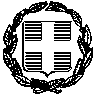 ΕΛΛΗΝΙΚΗ ΔΗΜΟΚΡΑΤΙΑΕΛΛΗΝΙΚΗ ΔΗΜΟΚΡΑΤΙΑΠΡΟΜΗΘΕΙΑ :ΠΡΟΜΗΘΕΙΑ :Προμήθεια τριών νέων δορυφορικών ανατρεπόμενων φορτηγών (δύο μικρών και ενός μεγαλύτερου) ΝΟΜΟΣ ΔΩΔΕΚΑΝΗΣΟΥΔΗΜΟΣ ΡΟΔΟΥΔ/ΝΣΗ ΚΑΘΑΡΙΟΤΗΤΑΣ & ΑΝΑΚΥΚΛΩΣΗΣΤΜΗΜΑ ΣΧΕΔΙΑΣΜΟΥΝΟΜΟΣ ΔΩΔΕΚΑΝΗΣΟΥΔΗΜΟΣ ΡΟΔΟΥΔ/ΝΣΗ ΚΑΘΑΡΙΟΤΗΤΑΣ & ΑΝΑΚΥΚΛΩΣΗΣΤΜΗΜΑ ΣΧΕΔΙΑΣΜΟΥΠρομήθεια τριών νέων δορυφορικών ανατρεπόμενων φορτηγών (δύο μικρών και ενός μεγαλύτερου) Πληροφορίες: Κυρ. Ανθούλας Πολ. Μηχ.Ταχ. Δ/νση : Νέα Αγορά – ΡόδοςΓραφείο : Νο 44 Τηλ: 22410 76770Fax: 22410 76770Email: kyr.anthoulas@gmail.com   ΧΡΗΣΗ  :Ι.Π. 2018Πληροφορίες: Κυρ. Ανθούλας Πολ. Μηχ.Ταχ. Δ/νση : Νέα Αγορά – ΡόδοςΓραφείο : Νο 44 Τηλ: 22410 76770Fax: 22410 76770Email: kyr.anthoulas@gmail.com   Κ.Α  :70-7131.0010 70-7131.0001Πληροφορίες: Κυρ. Ανθούλας Πολ. Μηχ.Ταχ. Δ/νση : Νέα Αγορά – ΡόδοςΓραφείο : Νο 44 Τηλ: 22410 76770Fax: 22410 76770Email: kyr.anthoulas@gmail.com   ΘΕΩΡΗΘΗΚΕ Ρόδος,  Απρίλιος 2018Ρόδος,  Απρίλιος 2018Ο  Συντάξας Ο Προϊστάμενος της Δ/νσης Κυριάκος ΑνθούλαςΚαθαριότητας & Ανακύκλωσης Πολιτικός Μηχανικός Παναγιώτης Μάτσης Αρχιτέκτονας  Μηχανικός ΕΛΛΗΝΙΚΗ ΔΗΜΟΚΡΑΤΙΑΕΛΛΗΝΙΚΗ ΔΗΜΟΚΡΑΤΙΑΕΛΛΗΝΙΚΗ ΔΗΜΟΚΡΑΤΙΑΠΡΟΜΗΘΕΙΑ :ΠΡΟΜΗΘΕΙΑ :ΠΡΟΜΗΘΕΙΑ :ΠΡΟΜΗΘΕΙΑ :ΠΡΟΜΗΘΕΙΑ :Προμήθεια τριών νέων δορυφορικών ανατρεπόμενων φορτηγών (δύο μικρών και ενός μεγαλύτερου) ΝΟΜΟΣ ΔΩΔΕΚΑΝΗΣΟΥΔΗΜΟΣ ΡΟΔΟΥΔ/ΝΣΗ ΚΑΘΑΡΙΟΤΗΤΑΣ & ΑΝΑΚΥΚΛΩΣΗΣΤΜΗΜΑ ΣΧΕΔΙΑΣΜΟΥΝΟΜΟΣ ΔΩΔΕΚΑΝΗΣΟΥΔΗΜΟΣ ΡΟΔΟΥΔ/ΝΣΗ ΚΑΘΑΡΙΟΤΗΤΑΣ & ΑΝΑΚΥΚΛΩΣΗΣΤΜΗΜΑ ΣΧΕΔΙΑΣΜΟΥΝΟΜΟΣ ΔΩΔΕΚΑΝΗΣΟΥΔΗΜΟΣ ΡΟΔΟΥΔ/ΝΣΗ ΚΑΘΑΡΙΟΤΗΤΑΣ & ΑΝΑΚΥΚΛΩΣΗΣΤΜΗΜΑ ΣΧΕΔΙΑΣΜΟΥΠρομήθεια τριών νέων δορυφορικών ανατρεπόμενων φορτηγών (δύο μικρών και ενός μεγαλύτερου) Πληροφορίες: Κυρ. Ανθούλας Πολ. Μηχ.Ταχ. Δ/νση : Νέα Αγορά – ΡόδοςΓραφείο : Νο 44 Τηλ: 22410 76770Fax: 22410 76770Email: kyr.anthoulas@gmail.com   Πληροφορίες: Κυρ. Ανθούλας Πολ. Μηχ.Ταχ. Δ/νση : Νέα Αγορά – ΡόδοςΓραφείο : Νο 44 Τηλ: 22410 76770Fax: 22410 76770Email: kyr.anthoulas@gmail.com   ΧΡΗΣΗ  :ΧΡΗΣΗ  :ΧΡΗΣΗ  :Ι.Π. 2018Πληροφορίες: Κυρ. Ανθούλας Πολ. Μηχ.Ταχ. Δ/νση : Νέα Αγορά – ΡόδοςΓραφείο : Νο 44 Τηλ: 22410 76770Fax: 22410 76770Email: kyr.anthoulas@gmail.com   Πληροφορίες: Κυρ. Ανθούλας Πολ. Μηχ.Ταχ. Δ/νση : Νέα Αγορά – ΡόδοςΓραφείο : Νο 44 Τηλ: 22410 76770Fax: 22410 76770Email: kyr.anthoulas@gmail.com   Κ.Α  :Κ.Α  :Κ.Α  :70-7131.0010 70-7131.0001Πληροφορίες: Κυρ. Ανθούλας Πολ. Μηχ.Ταχ. Δ/νση : Νέα Αγορά – ΡόδοςΓραφείο : Νο 44 Τηλ: 22410 76770Fax: 22410 76770Email: kyr.anthoulas@gmail.com   Πληροφορίες: Κυρ. Ανθούλας Πολ. Μηχ.Ταχ. Δ/νση : Νέα Αγορά – ΡόδοςΓραφείο : Νο 44 Τηλ: 22410 76770Fax: 22410 76770Email: kyr.anthoulas@gmail.com   Α/ΑΕΙΔΟΣΠΟΣΟΤΗΤΑ(ΤΕΜΑΧΙΑ)ΤΙΜΗΜΟΝΑΔΟΣ€ΣΥΝΟΛΙΚΗΔΑΠΑΝΗ€1Μικρό ανοικτό ανατρεπόμενο δορυφορικό φορτηγό 215.322,5830.645,162Μεγαλύτερο ανοικτό ανατρεπόμενο δορυφορικό φορτηγό120.161,2920.161,29ΣΥΝΟΛΟΣΥΝΟΛΟ50.806,45ΦΠΑ 24%ΦΠΑ 24%12.193,55ΤΕΛΙΚΟ ΣΥΝΟΛΟΤΕΛΙΚΟ ΣΥΝΟΛΟ63.000,00ΘΕΩΡΗΘΗΚΕ Ρόδος,  Απρίλιος 2018Ρόδος,  Απρίλιος 2018Ο  Συντάξας Ο Προϊστάμενος της Δ/νσης Καθαριότητας & Ανακύκλωσης Κυριάκος Ανθούλας Παναγιώτης Μάτσης Πολιτικός Μηχανικός Αρχιτέκτονας  Μηχανικός ΕΛΛΗΝΙΚΗ ΔΗΜΟΚΡΑΤΙΑΕΛΛΗΝΙΚΗ ΔΗΜΟΚΡΑΤΙΑΠΡΟΜΗΘΕΙΑ :ΠΡΟΜΗΘΕΙΑ :Προμήθεια τριών νέων δορυφορικών ανατρεπόμενων φορτηγών (δύο μικρών και ενός μεγαλύτερου) ΝΟΜΟΣ ΔΩΔΕΚΑΝΗΣΟΥΔΗΜΟΣ ΡΟΔΟΥΔ/ΝΣΗ ΚΑΘΑΡΙΟΤΗΤΑΣ & ΑΝΑΚΥΚΛΩΣΗΣΤΜΗΜΑ ΣΧΕΔΙΑΣΜΟΥΝΟΜΟΣ ΔΩΔΕΚΑΝΗΣΟΥΔΗΜΟΣ ΡΟΔΟΥΔ/ΝΣΗ ΚΑΘΑΡΙΟΤΗΤΑΣ & ΑΝΑΚΥΚΛΩΣΗΣΤΜΗΜΑ ΣΧΕΔΙΑΣΜΟΥΠρομήθεια τριών νέων δορυφορικών ανατρεπόμενων φορτηγών (δύο μικρών και ενός μεγαλύτερου) Πληροφορίες: Κυρ. Ανθούλας Πολ. Μηχ.Ταχ. Δ/νση : Νέα Αγορά – ΡόδοςΓραφείο : Νο 44 Τηλ: 22410 76770Fax: 22410 76770Email: kyr.anthoulas@gmail.com   ΧΡΗΣΗ  :Ι.Π. 2018Πληροφορίες: Κυρ. Ανθούλας Πολ. Μηχ.Ταχ. Δ/νση : Νέα Αγορά – ΡόδοςΓραφείο : Νο 44 Τηλ: 22410 76770Fax: 22410 76770Email: kyr.anthoulas@gmail.com   Κ.Α  :70-7131.0010 70-7131.0001Πληροφορίες: Κυρ. Ανθούλας Πολ. Μηχ.Ταχ. Δ/νση : Νέα Αγορά – ΡόδοςΓραφείο : Νο 44 Τηλ: 22410 76770Fax: 22410 76770Email: kyr.anthoulas@gmail.com   Εργοστάσιο κατασκευής – προέλευση για το πλαίσιο (σασί):Εργοστάσιο κατασκευής – προέλευση για τις υπερκατασκευές:Α. Πλαίσιο (σασί) - Τύπος:1. Βάρος.2. Μέγιστο επιτρεπόμενο φορτίο.3. Μέγιστο επιτρεπόμενο φορτίο κατ’ άξονα.4. Μήκος5. Μεταξόνιο6. Πίσω πρόβολος7. Πλάτος8. Μετατρόχιο9. Αριθμός τροχώνΒ. Καμπίνα οδήγησης - Τύπος:1. Ύψος από έδαφος με φανό εργασίας.2. Ακτίνα στροφής.Γ. Υπερκατασκευή – Τύπος:1. Βάρος.2. Μέγιστο επιτρεπόμενο φορτίο.3. Μήκος.4. Πλάτος.5. Ύψος.6. Μέγιστο ύψος από έδαφος.7. Μέγιστο μήκος οχήματος με υπερκατασκευή.8. Χωρητικότητα κιβωτάμαξας.9. Ύψος ανατροπής.10. Γωνία ανατροπής.Δ. Κινητήρας – Εργοστάσιο κατασκευής – Τύπος:1. Αριθμός κυλίνδρων2. Κυβισμός κυλίνδρων3. Απόδοση σε ΗΡ στη μέγιστη ισχύ4. Καύσιμη ύληΕ. Είδος συμπλέκτη:ΣΤ. Τύπος κιβωτίου ταχυτήτων - ταχύτητες:Ζ. Είδος πλαισίου:Η. Είδος συστήματος διεύθυνσης:Θ. Είδος αναρτήσεων:1. Περιγραφή εμπρόσθιας ανάρτησης.2. Περιγραφή οπίσθιας ανάρτησης.Ι. Είδος συστήματος πέδησης:ΙΑ. Περιγραφή ηλεκτρικού συστήματος:1. Συσσωρευτής (μπαταρία).2. Γεννήτρια.3. Είδος εκκινητή (μίζας)ΙΒ. Δεξαμενές1. Χωρητικότητα δεξαμενής καυσίμων2. Χωρητικότητα δεξαμενής ελαίουΙΓ. Αριθμός τροχών:1. Διάμετρος τροχών2. Διαστάσεις ελαστικώνΙΔ. Ταχύτητα στη μέγιστη ισχύΙΕ. Μέγιστη αναρριχητικότητα (%)ΟΜΑΔΑ Α΄: ΤΕΧΝΙΚΑ ΣΤΟΙΧΕΙΑΟΜΑΔΑ Α΄: ΤΕΧΝΙΚΑ ΣΤΟΙΧΕΙΑΟΜΑΔΑ Α΄: ΤΕΧΝΙΚΑ ΣΤΟΙΧΕΙΑΟΜΑΔΑ Α΄: ΤΕΧΝΙΚΑ ΣΤΟΙΧΕΙΑΑ/ΑΚΡΙΤΗΡΙΑ ΑΝΑΘΕΣΗΣΒΑΘΜΟΛΟΓΙΑΣΥΝΤΕΛΕΣΤΗΣ ΒΑΡΥΤΗΤΑΣ(%)1Στοιχεία πλαισίου (κινητήρας, ισχύς κινητήρα, κυβισμόs, Βάρη οχήματος, ωφέλιμο ,κατανομή κατ’ άξονα, διαστάσεις, κιβώτιο ταχυτήτων, σύστημα πέδησης, μετάδοσης κίνησης, σύστημα διεύθυνσης, κατανάλωση, τύπος - ύψος πλαισίου, ηλεκτρικό σύστημα κ.λ.π.)100-120202Στοιχεία αμαξώματος (Σκελετός, βαφή, θερμική ηχητική μόνωση, θύρες, παράθυρα, εσωτερικός εξοπλισμός, κάθισμα οδηγού - συνοδηγού - επιβατών, θέρμανση, κλιματισμός, κ.λ.π.)100-120203Συμφωνία προσφοράς με τεχνικές προδιαγραφές100-12010ΟΜΑΔΑ Β΄: ΤΕΧΝΙΚΗ ΥΠΟΣΤΗΡΙΞΗ ΟΜΑΔΑ Β΄: ΤΕΧΝΙΚΗ ΥΠΟΣΤΗΡΙΞΗ ΟΜΑΔΑ Β΄: ΤΕΧΝΙΚΗ ΥΠΟΣΤΗΡΙΞΗ ΟΜΑΔΑ Β΄: ΤΕΧΝΙΚΗ ΥΠΟΣΤΗΡΙΞΗ 4Εγγύηση καλής λειτουργίας100-120205Ανταλλακτικά - SERVICE - Συντήρηση - Τεχνική υποστήριξη του προμηθευτή μετά την πώληση (εξειδικευμένο προσωπικό, τρόπος και τόπος αντιμετώπισης συντήρησης και επισκευών κ.λ.π.)100-120256Χρόνος-τόπος παράδοσης100-1205ΣΥΝΟΛΟΣΥΝΟΛΟΣΥΝΟΛΟ100Εργοστάσιο κατασκευής – προέλευση για το πλαίσιο (σασί):Εργοστάσιο κατασκευής – προέλευση για τις υπερκατασκευές:Α. Πλαίσιο (σασί) - Τύπος:1. Βάρος.2. Μέγιστο επιτρεπόμενο φορτίο.3. Μέγιστο επιτρεπόμενο φορτίο κατ’ άξονα.4. Μήκος5. Μεταξόνιο6. Πίσω πρόβολος7. Πλάτος8. Μετατρόχιο9. Αριθμός τροχώνΒ. Καμπίνα οδήγησης - Τύπος:1. Ύψος από έδαφος με φανό εργασίας.2. Ακτίνα στροφής.Γ. Υπερκατασκευή – Τύπος:1. Βάρος.2. Μέγιστο επιτρεπόμενο φορτίο.3. Μήκος.4. Πλάτος.5. Ύψος.6. Μέγιστο ύψος από έδαφος.7. Μέγιστο μήκος οχήματος με υπερκατασκευή.8. Χωρητικότητα κιβωτάμαξας.9. Ύψος ανατροπής.10. Γωνία ανατροπής.Δ. Κινητήρας – Εργοστάσιο κατασκευής – Τύπος:1. Αριθμός κυλίνδρων2. Κυβισμός κυλίνδρων3. Απόδοση σε ΗΡ στη μέγιστη ισχύ4. Καύσιμη ύληΕ. Είδος συμπλέκτη:ΣΤ. Τύπος κιβωτίου ταχυτήτων - ταχύτητες:Ζ. Είδος πλαισίου:Η. Είδος συστήματος διεύθυνσης:Θ. Είδος αναρτήσεων:1. Περιγραφή εμπρόσθιας ανάρτησης.2. Περιγραφή οπίσθιας ανάρτησης.Ι. Είδος συστήματος πέδησης:ΙΑ. Περιγραφή ηλεκτρικού συστήματος:1. Συσσωρευτής (μπαταρία).2. Γεννήτρια.3. Είδος εκκινητή (μίζας)ΙΒ. Δεξαμενές1. Χωρητικότητα δεξαμενής καυσίμων2. Χωρητικότητα δεξαμενής ελαίουΙΓ. Αριθμός τροχών:1. Διάμετρος τροχών2. Διαστάσεις ελαστικώνΙΔ. Ταχύτητα στη μέγιστη ισχύΙΕ. Μέγιστη αναρριχητικότητα (%)ΟΜΑΔΑ Α΄: ΤΕΧΝΙΚΑ ΣΤΟΙΧΕΙΑΟΜΑΔΑ Α΄: ΤΕΧΝΙΚΑ ΣΤΟΙΧΕΙΑΟΜΑΔΑ Α΄: ΤΕΧΝΙΚΑ ΣΤΟΙΧΕΙΑΟΜΑΔΑ Α΄: ΤΕΧΝΙΚΑ ΣΤΟΙΧΕΙΑΑ/ΑΚΡΙΤΗΡΙΑ ΑΝΑΘΕΣΗΣΒΑΘΜΟΛΟΓΙΑΣΥΝΤΕΛΕΣΤΗΣ ΒΑΡΥΤΗΤΑΣ(%)1Στοιχεία πλαισίου (κινητήρας, ισχύς κινητήρα, κυβισμόs, Βάρη οχήματος, ωφέλιμο ,κατανομή κατ’ άξονα, διαστάσεις, κιβώτιο ταχυτήτων, σύστημα πέδησης, μετάδοσης κίνησης, σύστημα διεύθυνσης, κατανάλωση, τύπος - ύψος πλαισίου, ηλεκτρικό σύστημα κ.λ.π.)100-120202Στοιχεία αμαξώματος (Σκελετός, βαφή, θερμική ηχητική μόνωση, θύρες, παράθυρα, εσωτερικός εξοπλισμός, κάθισμα οδηγού – συνοδηγού – επιβατών, θέρμανση, κλιματισμός, κ.λ.π.)100-120203Συμφωνία προσφοράς με τεχνικές προδιαγραφές100-12010ΟΜΑΔΑ Β΄: ΤΕΧΝΙΚΗ ΥΠΟΣΤΗΡΙΞΗ ΟΜΑΔΑ Β΄: ΤΕΧΝΙΚΗ ΥΠΟΣΤΗΡΙΞΗ ΟΜΑΔΑ Β΄: ΤΕΧΝΙΚΗ ΥΠΟΣΤΗΡΙΞΗ ΟΜΑΔΑ Β΄: ΤΕΧΝΙΚΗ ΥΠΟΣΤΗΡΙΞΗ 4Εγγύηση καλής λειτουργίας100-120205Ανταλλακτικά - SERVICE - Συντήρηση - Τεχνική υποστήριξη του προμηθευτή μετά την πώληση (εξειδικευμένο προσωπικό, τρόπος και τόπος αντιμετώπισης συντήρησης και επισκευών κ.λ.π.)100-120256Χρόνος-τόπος παράδοσης100-1205ΣΥΝΟΛΟΣΥΝΟΛΟΣΥΝΟΛΟ100ΘΕΩΡΗΘΗΚΕ Ρόδος,  Απρίλιος 2018Ρόδος,  Απρίλιος 2018Ο  Συντάξας Ο Προϊστάμενος της Δ/νσης Καθαριότητας & Ανακύκλωσης Κυριάκος Ανθούλας Παναγιώτης Μάτσης Πολιτικός Μηχανικός Αρχιτέκτονας  Μηχανικός Α: Ονομασία, διεύθυνση και στοιχεία επικοινωνίας της αναθέτουσας αρχής (αα)/ αναθέτοντα φορέα (αφ)- Ονομασία: Δήμος ρόδου- Κωδικός  Αναθέτουσας Αρχής / Αναθέτοντα Φορέα ΚΗΜΔΗΣ : 6265- Ταχυδρομική διεύθυνση / Πόλη / Ταχ. Κωδικός: Πλατεία Ελευθερίας- Αρμόδιος για πληροφορίες: Κανάκας Εμμανουήλ- Τηλέφωνο: 22410-77728- Ηλ. ταχυδρομείο: mkanakas@gmail.com- Διεύθυνση στο Διαδίκτυο (διεύθυνση δικτυακού τόπου) (εάν υπάρχει): www.rhodes.grΒ: Πληροφορίες σχετικά με τη διαδικασία σύναψης σύμβασης- Τίτλος ή σύντομη περιγραφή της δημόσιας σύμβασης (συμπεριλαμβανομένου του σχετικού CPV): [34134200-7] και (34134200-7)- Κωδικός στο ΚΗΜΔΗΣ: [……]- Η σύμβαση αναφέρεται σε έργα, προμήθειες, ή υπηρεσίες : [προμήθεια » ]- Εφόσον υφίστανται, ένδειξη ύπαρξης σχετικών τμημάτων : [2]- Αριθμός αναφοράς που αποδίδεται στον φάκελο από την αναθέτουσα αρχή (εάν υπάρχει): [……]Στοιχεία αναγνώρισης:Απάντηση:Πλήρης Επωνυμία:[   ]Αριθμός φορολογικού μητρώου (ΑΦΜ):Εάν δεν υπάρχει ΑΦΜ στη χώρα εγκατάστασης του οικονομικού φορέα, αναφέρετε άλλον εθνικό αριθμό ταυτοποίησης, εφόσον απαιτείται και υπάρχει [   ]Ταχυδρομική διεύθυνση:[……]Αρμόδιος ή αρμόδιοι :Τηλέφωνο:Ηλ. ταχυδρομείο:Διεύθυνση στο Διαδίκτυο (διεύθυνση δικτυακού τόπου) (εάν υπάρχει):[……][……][……][……]Γενικές πληροφορίες:Απάντηση:Ο οικονομικός φορέας είναι πολύ μικρή, μικρή ή μεσαία επιχείρηση;[……]πολύ μικρή          [……]μικρή[……]μεσαίαΕκπροσώπηση, εάν υπάρχει:Απάντηση:Ονοματεπώνυμοσυνοδευόμενο από την ημερομηνία και τον τόπο γέννησης εφόσον απαιτείται:[……][……]Θέση/Ενεργών υπό την ιδιότητα[……]Ταχυδρομική διεύθυνση:[……]Τηλέφωνο:[……]Ηλ. ταχυδρομείο:[……]Εάν χρειάζεται, δώστε λεπτομερή στοιχεία σχετικά με την εκπροσώπηση (τις μορφές της, την έκταση, τον σκοπό …):[……]Λόγοι που σχετίζονται με ποινικές καταδίκες:Απάντηση:Υπάρχει τελεσίδικη καταδικαστική απόφαση εις βάρος του οικονομικού φορέα ή οποιουδήποτε προσώπου το οποίο είναι μέλος του διοικητικού, διευθυντικού ή εποπτικού του οργάνου ή έχει εξουσία εκπροσώπησης, λήψης αποφάσεων ή ελέγχου σε αυτό για έναν από τους λόγους που παρατίθενται ανωτέρω (σημεία 1-6), ή καταδικαστική απόφαση η οποία έχει εκδοθεί πριν από πέντε έτη κατά το μέγιστο ή στην οποία έχει οριστεί απευθείας περίοδος αποκλεισμού που εξακολουθεί να ισχύει; [……..] Ναι         [……….] ΌχιΕάν η σχετική τεκμηρίωση διατίθεται ηλεκτρονικά, αναφέρετε: (διαδικτυακή διεύθυνση, αρχή ή φορέας έκδοσης, επακριβή στοιχεία αναφοράς των εγγράφων):[……][……][……][……]Πληρωμή φόρων ή εισφορών κοινωνικής ασφάλισης:Απάντηση:1) Ο οικονομικός φορέας έχει εκπληρώσει όλες τις υποχρεώσεις του όσον αφορά την πληρωμή φόρων ή εισφορών κοινωνικής ασφάλισης, στην Ελλάδα και στη χώρα στην οποία είναι τυχόν εγκατεστημένος ;[] Ναι [] Όχι [] Ναι [] Όχι Εάν η σχετική τεκμηρίωση όσον αφορά την καταβολή των φόρων ή εισφορών κοινωνικής ασφάλισης διατίθεται ηλεκτρονικά, αναφέρετε:(διαδικτυακή διεύθυνση, αρχή ή φορέας έκδοσης, επακριβή στοιχεία αναφοράς των εγγράφων): [……][……][……](διαδικτυακή διεύθυνση, αρχή ή φορέας έκδοσης, επακριβή στοιχεία αναφοράς των εγγράφων): [……][……][……]Πληροφορίες σχετικά με πιθανή αφερεγγυότητα, σύγκρουση συμφερόντων ή επαγγελματικό παράπτωμαΑπάντηση:Ο οικονομικός φορέας έχει, εν γνώσει του, αθετήσει τις υποχρεώσεις του στους τομείς του περιβαλλοντικού, κοινωνικού και εργατικού δικαίου;[] Ναι [] ΌχιΒρίσκεται ο οικονομικός φορέας σε οποιαδήποτε από τις ακόλουθες καταστάσεις :α) πτώχευση, ή β) διαδικασία εξυγίανσης, ήγ) ειδική εκκαθάριση, ήδ) αναγκαστική διαχείριση από εκκαθαριστή ή από το δικαστήριο, ήε) έχει υπαχθεί σε διαδικασία πτωχευτικού συμβιβασμού, ή στ) αναστολή επιχειρηματικών δραστηριοτήτων, ή ζ) σε οποιαδήποτε ανάλογη κατάσταση προκύπτουσα από παρόμοια διαδικασία προβλεπόμενη σε εθνικές διατάξεις νόμουΕάν η σχετική τεκμηρίωση διατίθεται ηλεκτρονικά, αναφέρετε:[] Ναι [] ΌχιΕάν η σχετική τεκμηρίωση διατίθεται ηλεκτρονικά, αναφέρετε:(διαδικτυακή διεύθυνση, αρχή ή φορέας έκδοσης, επακριβή στοιχεία αναφοράς των εγγράφων): [……][……][……]Έχει διαπράξει ο οικονομικός φορέας σοβαρό επαγγελματικό παράπτωμα;Εάν ναι, να αναφερθούν λεπτομερείς πληροφορίες:[] Ναι [] ΌχιΈχει συνάψει ο οικονομικός φορέας συμφωνίες με άλλους οικονομικούς φορείς με σκοπό τη στρέβλωση του ανταγωνισμού;Εάν ναι, να αναφερθούν λεπτομερείς πληροφορίες:[] Ναι [] ΌχιΈχει επιδείξει ο οικονομικός φορέας σοβαρή ή επαναλαμβανόμενη πλημμέλεια κατά την εκτέλεση ουσιώδους απαίτησης στο πλαίσιο προηγούμενης δημόσιας σύμβασης, προηγούμενης σύμβασης με αναθέτοντα φορέα ή προηγούμενης σύμβασης παραχώρησης που είχε ως αποτέλεσμα την πρόωρη καταγγελία της προηγούμενης σύμβασης , αποζημιώσεις ή άλλες παρόμοιες κυρώσεις; Εάν ναι, να αναφερθούν λεπτομερείς πληροφορίες:[] Ναι [] ΌχιΜπορεί ο οικονομικός φορέας να επιβεβαιώσει ότι:α) δεν έχει κριθεί ένοχος σοβαρών ψευδών δηλώσεων κατά την παροχή των πληροφοριών που απαιτούνται για την εξακρίβωση της απουσίας των λόγων αποκλεισμού ή την πλήρωση των κριτηρίων επιλογής,β) δεν έχει αποκρύψει τις πληροφορίες αυτές,γ) ήταν σε θέση να υποβάλλει χωρίς καθυστέρηση τα δικαιολογητικά που απαιτούνται από την αναθέτουσα αρχή/αναθέτοντα φορέα δ) δεν έχει επιχειρήσει να επηρεάσει με αθέμιτο τρόπο τη διαδικασία λήψης αποφάσεων της αναθέτουσας αρχής ή του αναθέτοντα φορέα, να αποκτήσει εμπιστευτικές πληροφορίες που ενδέχεται να του αποφέρουν αθέμιτο πλεονέκτημα στη διαδικασία ανάθεσης ή να παράσχει εξ αμελείας παραπλανητικές πληροφορίες που ενδέχεται να επηρεάσουν ουσιωδώς τις αποφάσεις που αφορούν τον αποκλεισμό, την επιλογή ή την ανάθεση; [] Ναι [] ΌχιΚαταλληλότηταΑπάντηση1) Ο οικονομικός φορέας είναι εγγεγραμμένος στα σχετικά επαγγελματικά ή εμπορικά μητρώα που τηρούνται στην Ελλάδα ή στο κράτος μέλος εγκατάστασής; του:Εάν η σχετική τεκμηρίωση διατίθεται ηλεκτρονικά, αναφέρετε:[] Ναι  [] Όχι(διαδικτυακή διεύθυνση, αρχή ή φορέας έκδοσης, επακριβή στοιχεία αναφοράς των εγγράφων): [……][……][……]2) Για συμβάσεις υπηρεσιών:Χρειάζεται ειδική έγκριση ή να είναι ο οικονομικός φορέας μέλος συγκεκριμένου οργανισμού για να έχει τη δυνατότητα να παράσχει τις σχετικές υπηρεσίες στη χώρα εγκατάστασής τουΕάν η σχετική τεκμηρίωση διατίθεται ηλεκτρονικά, αναφέρετε:[] Ναι [] ΌχιΕάν ναι, διευκρινίστε για ποια πρόκειται και δηλώστε αν τη διαθέτει ο οικονομικός φορέας: [ …] [] Ναι [] Όχι(διαδικτυακή διεύθυνση, αρχή ή φορέας έκδοσης, επακριβή στοιχεία αναφοράς των εγγράφων): [……][……][……]ΗμερομηνίαΤόποςΥπογραφή(ές)